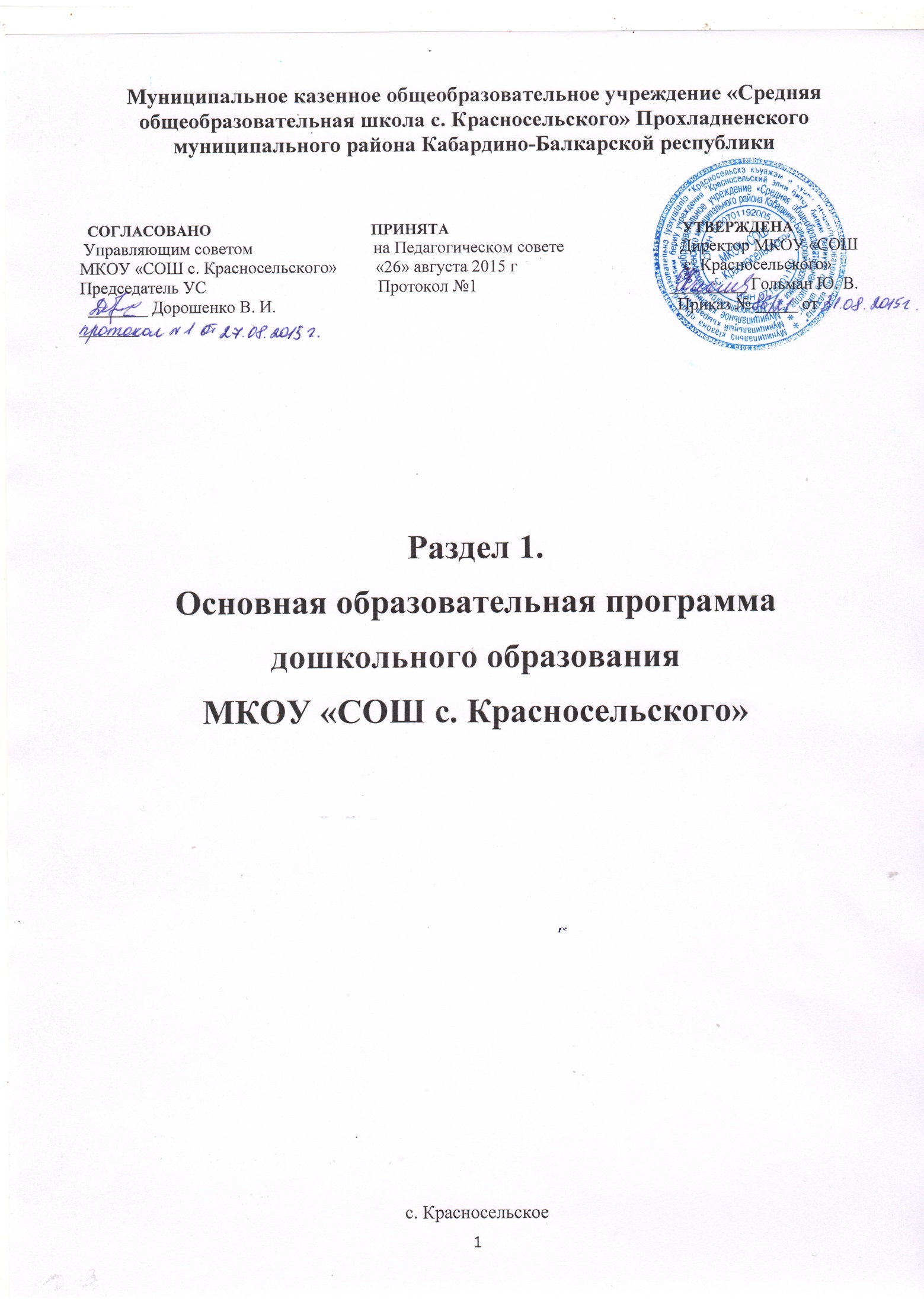                         СОДЕРЖАНИЕ ПРОГРАММЫ:1. Целевой раздел                             1.1. Пояснительная записка    1.1.1. Цели и задачи реализации ПрограммыОбщеобразовательная программа структурных подразделений дошкольного образования МКОУ «СОШ с. Красносельского» (далее — Программа) разработана в соответствии с Федеральным Законом от 29.12.2012г. №273- ФЗ «Об образовании в Российской Федерации», Федеральным  государственным   образовательным стандартом дошкольного образования (далее ФГОС ДО), утвержденным приказом Министерства образования и науки России от 17.10.2013г. и предназначена для использования в дошкольных образовательных организациях для формирования основных образовательных программ.Главной задачей Программы является создание программного документа, помогающего педагогам организовать образовательно-воспитательный процесс в соответствии с требованиями ФГОС и позволяющего написать на базе общеобразовательной Программы свою рабочую программу.Ведущие цели Программы — создание благоприятных условий для полноценного проживания ребенком дошкольного детства, формирование основ базовой культуры личности, всестороннее развитие психических и физических качеств в соответствии с возрастными и индивидуальными особенностями, подготовка к жизни в современном обществе, формирование предпосылок к учебной деятельности, обеспечение безопасности жизнедеятельности дошкольника.Особое внимание в Программе уделяется развитию личности ребенка, сохранению и укреплению здоровья детей, а также воспитанию у дошкольников таких качеств, как патриотизм, активная жизненная позиция, творческий подход в решении различных жизненных ситуаций, уважение к традиционным ценностям.Эти цели реализуются в процессе разнообразных видов детской деятельности: игровой, коммуникативной, трудовой, познавательно-исследовательской, продуктивной (изобразительная, конструктивная и др.), музыкальной, чтения.Для достижения целей Программы первостепенное значение имеют:• забота о здоровье, эмоциональном благополучии и своевременном всестороннем развитии каждого ребенка;создание в группах атмосферы гуманного и доброжелательного отношения ко всем воспитанникам, что позволяет растить их общительными, добрыми, любознательными, инициативными, стремящимися к самостоятельности и творчеству;максимальное использование разнообразных видов детской деятельности, их интеграция в целях повышения эффективности воспитательно-образовательного процесса;творческая организация воспитательно-образовательного процесса;вариативность использования образовательного материала, позволяющая развивать творчество в соответствии с интересами и наклонностями каждого ребенка;уважительное отношение к результатам детского творчества;единство подходов к воспитанию детей в условиях дошкольного образовательного учреждения и семьи;соблюдение в работе детского сада и начальной школы преемственности, исключающей умственные и физические перегрузки в содержании образования детей дошкольного возраста, обеспечивающей отсутствие давления предметного обучения.Решение обозначенных в Программе целей и задач воспитания возможно только при систематической и целенаправленной поддержке педагогом различных форм детской активности и инициативы, начиная с первых дней пребывания ребенка в дошкольном образовательном учреждении. От педагогического мастерства каждого воспитателя, его культуры, любви к детям зависят уровень общего развития, которого достигнет ребенок, степень прочности приобретенных им нравственных качеств. Заботясь о здоровье и всестороннем воспитании детей, педагоги дошкольных образовательных учреждений совместно с семьей должны стремиться сделать счастливым детство каждого ребенка.Принципы и подходы к формированию Программы1. Принцип культуросообразности - обеспечивает учет национальных ценностей и традиций в образовании, восполняет недостатки духовно-нравственного и эмоционального воспитания. Принцип развивающего образования – целью, которого является развитие ребенка;Принцип научной обоснованности и практической применимости - содержание Программы соответствует основным положениям возрастной психологии и дошкольной педагогики и, как показывает опыт, может быть успешно реализована в массовой практике дошкольного образования);Принцип полноты, необходимости и достаточности - позволяет решать поставленные цели и задачи при использовании разумного «минимума» материала;Принцип единства воспитательных, развивающих и обучающих целей и задач процесса образования детей дошкольного возраста, в ходе реализации которых формируются такие качества, которые являются ключевыми в развитии дошкольников;Принцип интеграции образовательных областей в соответствии с возрастными возможностями и особенностями детей, спецификой и возможностями образовательных областей;Принцип комплексно-тематического построения образовательного процесса;Принцип решения программных образовательных задач в совместной деятельности взрослого и детей и самостоятельной деятельности дошкольников не только в рамках непосредственно образовательной деятельности, но и при проведении режимных моментов в соответствии со спецификой дошкольного образования;Принцип построения образовательного процесса на адекватных возрасту формах работы с детьми. Основной формой работы с дошкольниками и ведущим видом их деятельности является игра;Принцип варьирования образовательного процесса в зависимости от региональных особенностей;Принцип преемственности между всеми возрастными дошкольными группами и между детским садом и начальной школой.Формирование Программы  основано на следующих подходах:1. Личностно-ориентированные подходы:* содействие и сотрудничество детей и взрослых, признание ребёнка полноценным участником (субъектом) образовательных отношений, разностороннее, свободное и творческое развитие каждого ребёнка, реализация их природного потенциала,  обеспечение комфортных, бесконфликтных и безопасных условий развития воспитанников. * целостное развитие дошкольников и готовность личности к дальнейшему развитию,* поддержка инициативы детей в различных видах деятельности,* психологическая защищённость ребёнка, обеспечение эмоционального комфорта, создание условий для самореализации,* развитие ребёнка в соответствии с его склонностями, интересами и возможностями, создание условий для воспитания и обучения каждого воспитанника с учётом индивидуальных особенностей его развития (дифференциация и индивидуализация).2. Системно-деятельные подходы:* построение образовательной деятельности на основе индивидуальных особенностей каждого ребёнка, при котором сам ребёнок становится активным в выборе содержания своего образования, становится субъектом образования, * формирование познавательных интересов и познавательных действий ребёнка в различных видах деятельности,  организация детской деятельности, в процессе которой они самостоятельно делают «открытия», узнают новое путём решения проблемных задач,* креативность – «выращивание» у воспитанников способности переносить полученные знания в ситуации самостоятельной деятельности, инициировать  и поощрять потребность детей самостоятельно находить решения нестандартных задач и проблемных ситуаций,* овладение культурой – приобщение детей к социокультурным нормам, традициям семьи, общества, государства, обеспечить способность ребёнка ориентироваться в мире и действовать (или вести себя) в соответствии с интересами и ожиданиями других людей, социальных групп, общества и человечества в целом.1.1.3. Планируемые результаты освоения программы на ступени завершения дошкольного образованияСистемные особенности дошкольного образования обуславливают необходимость определения результатов освоения образовательной программы в виде целевых ориентиров, которые представляют собой социально-нормативные возрастные характеристики возможных достижений детей на этапе завершения уровня дошкольного образования:Целевые ориентиры не подлежат непосредственной оценке, в том числе в виде педагогической диагностике (мониторинга), и не являются основанием для их формального сравнения с реальными достижениями детей. Целевые ориентиры не являются основой объективной оценки соответствия установленным требованиям образовательной деятельности и подготовки детей.Целевые ориентиры выступают основаниями преемственности дошкольного и начального общего образования, предполагают формирование у дошкольников предпосылок к учебной деятельности на этапе завершения ими дошкольного образования.• Ребенок интересуется окружающими предметами и активно действует с ними; эмоционально вовлечен в действия с игрушками и другими предметами, стремится проявлять настойчивость в достижении результата своих действий.Использует специфические, культурно фиксированные предметные действия, знает назначение бытовых предметов (ложки, расчески, карандаша и пр.) и умеет пользоваться ими. Владеет простейшими навыками самообслуживания; стремится проявлять самостоятельность в бытовом
и игровом поведении; проявляет навыки опрятности. Проявляет отрицательное отношение к грубости, жадности.Соблюдает правила элементарной вежливости (самостоятельно или по напоминанию говорит «спасибо», «здравствуйте», «до свидания», «спокойной ночи» (в семье, в группе)); имеет первичные представления об элементарных правилах поведения в детском саду, дома, на улице и старается соблюдать их.Владеет активной речью, может обращаться с вопросами и просьбами, понимает речь взрослых; знает названия окружающих предметов и игрушек. Речь становится полноценным средством
общения с другими детьми.Стремится к общению со взрослыми и активно подражает им в движениях и действиях; появляются игры, в которых ребенок воспроизводит действия взрослого. Эмоционально откликается на игру, предложенную взрослым.Проявляет интерес к сверстникам; наблюдает за их действиями и подражает им. Умеет играть рядом со сверстниками, не мешая им. Проявляет интерес к совместным играм небольшими группами.Проявляет интерес к окружающему миру природы, с интересом участвует в сезонных наблюдениях.Проявляет интерес к стихам, песням и сказкам, рассматриванию картинок, стремится двигаться под музыку.С пониманием следит за действиями героев кукольного театра; проявляет желание участвовать в театрализованных и сюжетно-ролевых играх.Проявляет интерес к продуктивной деятельности (рисование, лепка, конструирование, аппликация).У ребенка развита крупная моторика, он стремится осваивать различные виды движений (бег, лазанье, перешагивание и пр.). С интересом участвует в подвижных играх с простым содержанием, несложными движениями.•	Ребенок овладевает основными культурными средствами, способами деятельности, проявляет инициативу и самостоятельность в разных видах деятельности — игре, общении, познавательно-исследовательской деятельности, конструировании и др.; способен выбирать себе род занятий, участников по совместной деятельности.Ребенок обладает установкой положительного отношения к миру, к разным видам труда, другим людям и самому себе, обладает чувством собственного достоинства; активно взаимодействует со сверстниками и взрослыми, участвует в совместных играх.Способен договариваться, учитывать интересы и чувства других, сопереживать неудачам и радоваться успехам других, адекватно проявляет свои чувства, в том числе чувство веры в себя, старается разрешать конфликты. Умеет выражать и отстаивать свою позицию по разным вопросам.Способен сотрудничать и выполнять как лидерские, так и исполнительские функции в совместной деятельности.Понимает, что все люди равны вне зависимости от их социального происхождения, этнической принадлежности, религиозных и других верований, их физических и психических особенностей.Проявляет симпатию по отношению к другим людям, готовность прийти на помощь тем, кто в этом нуждается.Проявляет умение слышать других и стремление быть понятым другими.Ребенок обладает развитым воображением, которое реализуется в разных видах деятельности, и прежде всего в игре; владеет разными формами и видами игры, различает условную и реальную ситуации; умеет подчиняться разным правилам и социальным нормам. Умеет распознавать различные ситуации и адекватно их оценивать.Ребенок достаточно хорошо владеет устной речью, может выражать свои мысли и желания, использовать речь для выражения своих мыслей, чувств и желаний, построения речевого высказывания в ситуации общения, выделять звуки в словах, у ребенка складываются предпосылки грамотности.У ребенка развита крупная и мелкая моторика; он подвижен, вынослив, владеет основными движениями, может контролировать свои движения и управлять ими.Ребенок способен к волевым усилиям, может следовать социальным нормам поведения и правилам в разных видах деятельности, во взаимоотношениях со взрослыми и сверстниками, может соблюдать правила безопасного поведения и навыки личной гигиены.Проявляет ответственность за начатое дело.Ребенок проявляет любознательность, задает вопросы взрослым и сверстникам, интересуется причинно-следственными связями, пытается самостоятельно придумывать объяснения явлениям природы и поступкам людей; склонен наблюдать, экспериментировать. Обладает начальными
знаниями о себе, о природном и социальном мире, в котором он живет; знаком с произведениями детской литературы, обладает элементарными представлениями из области живой природы, естествознания, математики, истории и т.п.; способен к принятию собственных решений, опираясь на свои знания и умения в различных видах деятельности.Открыт новому, то есть проявляет стремления к получению знаний, положительной мотивации к дальнейшему обучению в школе, институте.Проявляет уважение к жизни (в различных ее формах) и заботу об окружающей среде.Эмоционально отзывается на красоту окружающего мира, произведения народного и профессионального искусства (музыку, танцы, театральную деятельность, изобразительную деятельность и т. д.).Проявляет патриотические чувства, ощущает гордость за свою страну, ее достижения, имеет представление о ее географическом разнообразии, многонациональности, важнейших исторических событиях.Имеет первичные представления о себе, семье, традиционных семейных ценностях, включая традиционные тендерные ориентации, проявляет уважение к своему и противоположному полу.Соблюдает элементарные общепринятые нормы, имеет первичные ценностные представления о том, «что такое хорошо и что такое плохо», стремится поступать хорошо; проявляет уважение к старшим и заботу о младших. • Имеет начальные представления о здоровом образе жизни. Воспринимает здоровый образ жизни как ценность.2. Содержательный раздел2.1. Содержание образования по пяти образовательным областямЗадачи образовательной деятельности по пяти образовательным областям:«Социально-коммуникативное развитие» 3-й год жизниФормировать у детей опыт поведения в среде сверстников, воспитывать чувство симпатии к ним; способствовать накоплению опыта доброжелательных взаимоотношений со сверстниками.Воспитывать отрицательное отношение к грубости, жадности; развивать умение играть не сорясь, помогать друг другу и вместе радоваться успехам.Учить детей проявлять интерес к игровым действиям сверстников, помогать играть  рядом, не мешая друг другу. Содействовать желанию детей самостоятельно подбирать игрушки и атрибуты для игры, использовать предметы заместители.Формировать начальные навыки ролевого поведения; учить связывать сюжетные действия с ролью.4-й год жизниСпособствовать установлению положительных контактов между детьми, основанных на общих интересах к действиям с игрушками, предметами и взаимной симпатии. Развивать эмоциональную отзывчивость, любовь к родителям, привязанность и доверие к воспитателю, Помогать детям в освоении способов взаимодействия со сверстниками в игре, в повседневном общении и бытовой деятельности. Постепенно приучать детей к выполнению элементарных правил культуры поведения в детсаду. Развивать интерес к труду взрослых в детском саду и в семье, представления о конкретных видах хозяйственно-бытового труда, направленных на заботу о детях (мытье посуды, уборка помещений детского сада и участка и пр.).Формировать осторожное и осмотрительное отношение к потенциально опасным для человека ситуациям.                              5 – й год жизниВоспитывать доброжелательное отношение к взрослым и детям: быть приветливым, проявлять интерес к действиям и поступкам людей, желание по примеру воспитателя помочь, порадовать окружающих. Развивать эмоциональную отзывчивость к взрослым и детям, сопереживание героям литературных произведений, доброе отношение к животным и растениям. Воспитывать культуру общения со взрослыми и сверстниками, желание выполнять правила: здороваться, прощаться, благодарить за услугу, обращаться к воспитателю по имени и отчеству, быть вежливыми в общении со старшими и сверстниками, учиться сдерживать отрицательные эмоции и действия. Развивать стремление к совместным играм, взаимодействию в паре или небольшой подгруппе, к взаимодействию в практической деятельности. Способствовать  развитию самостоятельности и уверенности в самообслуживании, желания включаться в повседневные трудовые дела в детсаду и семье.Формировать представления о правилах безопасного дорожного движения в качестве пешехода и пассажира транспортного средства.      6 – й год жизниВоспитание доброжелательного отношения к людям, уважения к старшим, дружеских взаимоотношений со сверстниками, заботливого отношения к малышам. Развитие добрых чувств, эмоциональной отзывчивости, умения различать настроение и эмоциональное состояние окружающих людей и учитывать это в своем поведении Воспитание культуры поведения и общения, привычки следовать правилам культуры, быть вежливым по отношению к людям, сдерживать непосредственные эмоциональные побуждения, если они приносят неудобство окружающим. Обеспечивать развитие самостоятельности и инициативы в труде, расширять диапазон обязанностей в элементарной трудовой деятельности по самообслуживанию, хозяйственно-бытовому, ручному труду и конструированию, труду в природе.Формировать представлений детей об основных источниках и видах опасности в быту, на улице, в природе и способах безопасного поведения; о правилах безопасности дорожного движения в качестве пешехода и пассажира транспортного средства.7 – й год жизниРазвивать гуманистическую направленность поведения: социальные чувства, эмоциональную отзывчивость, доброжелательность. Воспитывать привычки культурного поведения и общения с людьми, основы этикета, правила поведения в общественных местах. Способствовать формированию положительной самооценки, уверенности в себе, осознание роста своих достижений, чувства собственного достоинства, стремления стать школьником. Воспитывать любовь к своей семье, детскому саду, к родному городу, стране.Развивать интерес и самостоятельность детей в разных видах доступного труда, умение включаться в реальные трудовые связи со взрослыми и сверстниками через дежурство, выполнение трудовых поручений, ручной труд и пр.Воспитывать осторожное и осмотрительное отношение к потенциально опасным для человека ситуациям в общении, в быту, на улице, в природе«Познавательное развитие»3 – й год жизниВызывать интерес детей к предметам ближайшего окружения и появлению в их словаре обобщающих понятий: игрушки, посуда, одежда, обувь, мебель, транспортные средства, времена года.Знакомить  детей с обобщенными способами исследования разных объектов окружающей среды; стимулировать любознательность.Вызывать интерес к труду близких, взрослых людей, побуждать узнавать и называть некоторые трудовые действия.Способствовать накоплению у детей опыта практического освоения окружающего пространства: помещений группы, участка детского сада.Воспитывать бережное отношение к природе, животным; учить основам взаимодействия с природой(рассматривать растения и животных не нанося им вред; одеваться по погоде)4 – й год жизниПоддерживать детское любопытство и развивать интерес детей к совместному со взрослым и самостоятельному познанию (наблюдать, обследовать, экспериментировать с разнообразными материалами), Развивать познавательные и речевые умения по выявлению свойств, качеств и отношений объектов окружающего мира (предметного, природного, социального), способы обследования предметов (погладить, надавить, понюхать, прокатить, попробовать на вкус, обвести пальцем контур); Формировать представления о сенсорных эталонах: цветах спектра, геометрических фигурах, отношениях по величине и поддерживать использование их в самостоятельной деятельности (наблюдении, игре-экспериментировании, развивающих и дидактических играх и других видах деятельности). Обогащать представления об объектах ближайшего окружения и поддерживать стремление отражать их в разных продуктах детской деятельности. Развивать представления детей о взрослых и сверстниках, особенностях их внешнего вида, о делах и добрых поступках людей, о семье и родственных отношениях. Расширять представления детей о детском саде и его ближайшем окружении.5 – й год жизниОбогащать сенсорный опыт детей, развивать целенаправленное восприятие и самостоятельное обследование окружающих предметов (объектов) с опорой на разные органы чувств. Развивать умение замечать не только ярко представленные в предмете (объекте) свойства, но и менее заметные, скрытые; устанавливать связи между качествами предмета и его назначением, выявлять простейшие зависимости предметов (по форме, размеру, количеству) и прослеживать изменения объектов по одному - двум признакам. Обогащать представления о мире природы, о социальном мире, о предметах и объектах рукотворного мира. Проявлять познавательную инициативу в разных видах деятельности, в уточнении или выдвижении цели, в выполнении и достижении результата. Обогащать социальные представления о людях – взрослых и детях: особенностях внешности, проявлениях половозрастных отличий, о некоторых профессиях взрослых, правилах отношений между взрослыми и детьми. Продолжать расширять представления детей о себе, детском саде и его ближайшем окружении. Развивать элементарные представления о родном городе и стране. 6 – й год жизниРазвивать интерес к самостоятельному познанию объектов окружающего мира в его разнообразных проявлениях и простейших зависимостях. Развивать аналитическое восприятие, умение использовать разные способы познания: обследование объектов, установление связей между способом обследования и познаваемым свойством предмета, сравнение по разным основаниям (внешне видимым и скрытым существенным признакам), измерение, упорядочивание, классификация. Развивать умение отражать результаты познания в речи, рассуждать, пояснять, приводить примеры и аналогии. Воспитывать эмоционально-ценностное отношение к окружающему миру (природе, людям, предметам). Поддерживать творческое отражение результатов познания в продуктах детской деятельности. Обогащать представления о людях, их нравственных качествах, гендерных отличиях, социальных и профессиональных ролях, правилах взаимоотношений взрослых и детей. Развивать представления ребенка о себе, своих умениях, некоторых особенностях человеческого организма. Развивать представления о родном городе и стране, гражданско-патриотические чувства. Поддерживать стремление узнавать о других странах и народах мира. 7 – й год жизниРазвивать самостоятельность, инициативу, творчество в познавательно-исследовательской деятельности, поддерживать проявления индивидуальности в исследовательском поведении ребенка, избирательность детских интересов. Совершенствовать познавательные умения: замечать противоречия, формулировать познавательную задачу, использовать разные способы проверки предположений, использовать вариативные способы сравнения, с опорой на систему сенсорных эталонов, упорядочивать, классифицировать объекты действительности, применять результаты познания в разных видах детской деятельности. Развивать умение включаться в коллективное исследование, обсуждать его ход, договариваться о совместных продуктивных действиях, выдвигать и доказывать свои предположения, представлять совместные результаты познания. Воспитывать гуманно-ценностное отношение к миру на основе осознания ребенком некоторых связей и зависимостей в мире, места человека в нем. Обогащать представления о людях, их нравственных качествах, гендерных отличиях, социальных и профессиональных ролях, правилах взаимоотношений взрослых и детей Способствовать развитию уверенности детей в себе, осознание роста своих достижений, чувства собственного достоинства, Развивать самоконтроль и ответственности за свои действия и поступки. Обогащать представления о родном городе и стране, развивать гражданско-патриотические чувства. Формировать представления о многообразии стран и народов мира, некоторых национальных особенностях людей. Развивать интерес к отдельным фактам истории и культуры родной страны, формировать начала гражданственности. Развивать толерантность по отношению к людям разных национальностей.«Речевое развитие»3 – й год жизниВоспитывать элементарные навыки вежливого обращения со взрослыми и сверстниками: здороваться, прощаться, обращаться с просьбой спокойно, употребляя слова «спасибо», «пожалуйста».Способствовать развитию речи как средства общения, давая детям. различные поручения которые дадут возможность к общению.Развивать умение по словесному указанию  педагога находить предметы, по названию, цвету их местоположению, имитировать действия людей и движения животных.Обогащать словарь детей на основе расширения ориентировки в ближайшем окружении и представлении об окружающей их среде.4 – й год жизниРазвивать умение использовать дружелюбный, спокойный тон, речевые формы вежливого общения со взрослыми и сверстниками: здороваться, прощаться, благодарить, выражать просьбу, знакомиться. Развивать умение понимать обращенную речь с опорой и без опоры на наглядность. Развивать умение отвечать на вопросы, используя форму простого предложения или высказывания из 2-3 простых фраз. Использовать в речи правильное сочетание прилагательных и существительных в роде, падеже. Обогащать словарь детей за счет расширения представлений о людях, предметах, объектах природы ближайшего окружения, их действиях, ярко выраженных особенностях. Развивать умение воспроизводить ритм стихотворения, правильно  пользоваться речевым дыханием. Развивать умение слышать в речи взрослого специально интонируемый звук.Художественная литератураОбогащать опыт слушания литературных произведений за счет разных малых форм фольклора, простых народных и авторских сказок (в основном о животных), рассказов и стихов о детях, их играх, игрушках, повседневной бытовой деятельности. Развивать умения воспринимать текста, с помощью взрослого понимать содержание, устанавливать порядок событий в тексте, помогать мысленно представлять события и героев, устанавливать простейшие связи последовательности событий в тексте. Привлекать к исполнению стихов, пересказыванию знакомых сказок и рассказов. 5 – й год жизниПоддерживать инициативность и самостоятельность ребенка в речевом общении со взрослыми и сверстниками, использование в практике общения описательных монологов и элементов объяснительной речи. Развивать умение использовать вариативные формы приветствия, прощания, благодарности, обращения с просьбой. Поддерживать стремление задавать и правильно формулировать вопросы, при ответах на вопросы использовать элементы объяснительной речи. Развивать умение пересказывать сказки, составлять описательные рассказы о предметах и объектах, по картинкам. Обогащать словарь посредством ознакомления детей со свойствами и качествами объектов, предметов и материалов и выполнения обследовательских действий. Развивать умение чистого произношения звуков родного языка, правильного словопроизношения. Воспитывать желание использовать средства интонационной выразительности в процессе общения со сверстниками и взрослыми при пересказе литературных текстов. Воспитывать интерес к литературе, соотносить литературные факты с имеющимся жизненным опытом, устанавливать причинные связи в тексте, воспроизводить текст по иллюстрациям.Художественная литератураРасширять опыт слушания литературных произведений за счет разных жанров фольклора, литературной прозы и поэзии. Развивать умения воспринимать текст: понимать основное содержание, устанавливать временные и простые причинные связи, называть главные характеристики героев, не сложные мотивы их поступков, оценивать их с позиций этических норм, сочувствовать и сопереживать героям произведений. Способствовать освоению художественно-речевой деятельности на основе литературных текстов: пересказывать сказки и рассказы (в том числе по частям, по ролям), выразительно рассказывать наизусть потешки и прибаутки, стихи, придумывать поэтические рифмы, короткие описательные загадки. Поддерживать желание детей отражать свои впечатления о прослушанных произведениях, литературных героях и событиях в разных видах художественной деятельности: в рисунках, изготовлении фигурок и элементов декораций для театрализованных игр, в игре-драматизации.        6 – й год жизниРазвивать монологические формы речи, стимулировать речевое творчество детей. обогащать представления детей о правилах речевого этикета и способствовать осознанному желанию и умению детей следовать им в процессе общения. Развивать умение соблюдать этику общения в условиях коллективного взаимодействия. Обогащать словарь детей за счет расширения представлений о явлениях социальной жизни, взаимоотношениях и характерах людей. Развивать умение замечать и доброжелательно исправлять ошибки в речи сверстников. Воспитывать интерес к письменным формам речи. Поддерживать интерес к рассказыванию по собственной инициативе. Развивать первоначальные представления об особенностях литературы: о родах (фольклор и авторская литература), видах (проза и поэзия), о многообразии жанров и их некоторых признаках (композиция, средства языковой выразительности). Способствовать развитию понимания литературного текста в единстве его содержания и формы, смыслового и эмоционального подтекста. Художественная литератураПоддерживать у детей интерес к литературе, обогащать «читательский» опыт детей за счет произведений более сложных жанров фольклора (волшебные и бытовые сказки,  былины), литературной прозы (сказка-повесть, рассказ с нравственным подтекстом) и поэзии (басни, лирические стихи, поэтические сказки). Воспитывать литературно-художественный вкус, способность понимать настроение произведения, чувствовать музыкальность, звучность и ритмичность поэтических текстов; Развивать первоначальные представления об особенностях литературы: о родах (фольклор и авторская литература), видах (проза и поэзия). Поддерживать самостоятельность и инициативность детей в художественно-речевой деятельности на основе литературных текстов: пересказывать сказки и рассказы близко к тексту, пересказывать от лица литературного героя, выразительно рассказывать наизусть стихи и поэтические сказки, придумывать поэтические строфы, загадки, сочинять рассказы и сказки.7 – й год жизниПоддерживать проявление субъектной позиции ребенка в речевом общении со взрослыми и сверстниками. Развивать умение осознанного выбора этикетной формы в зависимости от ситуации общения, возраста собеседника, цели взаимодействия. Поддерживать использование в речи средств языковой выразительности: антонимов, синонимов, многозначных слов, метафор, образных сравнений, олицетворений. Развивать речевое творчество, учитывая индивидуальные способности и возможности детей. Воспитывать интерес к языку и осознанное отношение детей к языковым явлениям. Развивать умения письменной речи: читать отдельные слова и словосочетания, писать печатные буквы. Развивать умения анализировать содержание и форму произведения, развивать литературную речь. Обогащать представления об особенностях литературы: о родах (фольклор и авторская литература), видах (проза и поэзия) и многообразии жанров. Художественная литератураВоспитывать ценностное отношение к художественной литературе как виду искусства и литературной речи; способствовать углублению и дифференциации читательских интересов. Обогащать представления об особенностях литературы: о родах (фольклор и авторская литература), видах (проза и поэзия), о многообразии жанров и их некоторых специфических признаках. Обеспечивать возможность проявления детьми самостоятельности и творчества в разных видах художественно-творческой деятельности на основе литературных произведений. «Художественно-эстетическое развитие»3 – й год жизниИзобразительное искусствоРазвивать художественное восприятие, воспитывать отзывчивость на музыку и пение, доступные пониманию детей произведения изобразительного искусства и литературы.Формировать и обогащать сенсорный опыт путем выделения формы предметов, обведения по контуру знакомых предметов предоставляя детям свободу выбора.Развивать  умение рассматривать иллюстрации к произведениям детской литературы, народные игрушки и эмоционально откликаться, реагировать на увиденное, отвечать на вопросы по содержанию картинок и предметов.МузыкаВоспитывать интерес к музыке, желание слушать музыку, подпевать, выполнять простейшие танцевальные движенияСовершенствовать навыки подпевания фраз в песнях, умение ходить, бегать в темп музыки, выполнять простейшие плясовые движения в соответствии с характером музыки.4 – й год жизниИзобразительное искусствоФормировать сенсорный опыт и развивать положительный эмоциональный отклик детей на эстетические свойства и качества предметов, на эстетическую сторону явлений природы и окружающего мира. Формировать умения внимательно рассматривать картинку, народную игрушку, узнавать в изображенном знакомые предметы и объекты, устанавливать связь между предметами и их изображением в рисунке, лепке; понимать сюжет, эмоционально откликаться, реагировать, сопереживать героям; привлечь внимание к некоторым средствам выразительности. МузыкаВоспитывать у детей слуховую сосредоточенность и эмоциональную отзывчивость на музыку; Поддерживать детское экспериментирование с немузыкальными (шумовыми, природными) и музыкальными звуками и исследования качеств музыкального звука: высоты, длительности, динамики, тембра.5 – й год жизниИзобразительное искусствоВоспитывать эмоционально-эстетические чувства, отклик на проявление прекрасного в предметах и явлениях окружающего мира, умения замечать красоту окружающих предметов и объектов природы; Активизировать интерес к произведениям народного и профессионального искусства и формировать опыт восприятия произведений искусства различных видов и жанров;Развивать художественное восприятие, умения последовательно внимательно рассматривать произведения искусства и предметы окружающего мира; соотносить увиденное с собственным опытом; Формировать образные представления о предметах и явлениях мира и на их основе развивать умения изображать простые предметы и явления в собственной деятельности. МузыкаВоспитывать слушательскую культуру детей, развивать умения понимать и интерпретировать выразительные средства музыки; Развивать умения общаться и сообщать о себе, своем настроении с помощью музыки; Развивать музыкальный слух - интонационный, мелодический, гармонический, ладовый; обучать элементарной музыкальной грамоте. Развивать координацию слуха и голоса, формировать начальные певческие навыки; способствовать освоению детьми приемов игры на детских музыкальных инструментах.6 – й год жизниИзобразительное искусствоРазвивать художественно-эстетическое восприятие, эмоциональный отклик на проявления красоты в окружающем мире, произведениях искусства и собственных творческих работах; способствовать освоению эстетических оценок, суждений. Развивать представления об жанрово-видовом разнообразии искусства, способствовать освоению детьми языка изобразительного искусства и художественной деятельности, и формировать опыт восприятия разнообразных эстетических объектов и произведений искусства. МузыкаОбогащать слуховой опыт детей при знакомстве с основными жанрами музыки; Накапливать представления о жизни и творчестве некоторых композиторов. Обучать детей анализу средств музыкальной выразительности. Развивать певческие умения; Стимулировать самостоятельную деятельность детей по импровизации танцев, игр, оркестровок.7 – й год жизниИзобразительное искусствоСтимулировать самостоятельное проявление эстетического отношения к окружающему миру в разнообразных ситуациях: повседневных и образовательных ситуациях, досуговой деятельности, в ходе посещения музеев, парков, экскурсий по городу. Совершенствовать художественно-эстетическое восприятие, художественно-эстетические способности, продолжать осваивать язык изобразительного искусства и художественной деятельности, и на этой основе способствовать обогащению и начальному обобщению представлений об искусстве. Поддерживать проявления у детей интересов, эстетических предпочтений, желания познавать искусство и осваивать изобразительную деятельность в процессе посещения музеев, выставок, стимулирования коллекционирования, творческих досугов, рукоделья, проектной деятельности. МузыкаОбогащать слуховой опыт у детей при знакомстве с основными жанрами, стилями и направлениями в музыке; Обучать детей анализу, сравнению и сопоставлению при разборе музыкальных форм и средств музыкальной выразительности. Развивать умения творческой интерпретации музыки разными средствами художественной выразительности. Развивать умения чистоты интонирования в пении; Помогать осваивать навыки ритмического многоголосья посредством игрового музицирования; Развивать умения сотрудничества и сотворчества в коллективной музыкальной деятельности. «Физическое развитие»3 – й год жизниРазвивать у детей потребность в двигательной активности, интерес к физическим упражнениям и подвижным играмФормировать умение сохранять устойчивое положение тела, правильную осанку.Развивать способность действовать сообща, придерживаясь определенного направления передвижения с опорой на зрительные ориентиры, менять направление и характер движения во время ходьбы и бега в соответствии с указанием  педагога.Способствовать развитию умения детей играть в игры, в ходе которых совершенствуются основные виды движений.4 – й год жизниРазвивать у детей потребность в двигательной активности, интерес к физическим упражнениям. Целенаправленно развивать у детей физические качества: скоростно-силовые качества, быстроту реакции на сигналы и действие в соответствии с ними; содействовать развитию координации, общей выносливости, силы, гибкости; Развивать у детей умение согласовывать свои действия с движениями других: начинать и заканчивать упражнения одновременно, соблюдать предложенный темп; самостоятельно выполнять простейшие построения и перестроения, уверенно, в соответствии с указаниями воспитателя; Развивать умения самостоятельно правильно умываться, причесываться, пользоваться носовым платком, туалетом, одеваться и раздеваться при незначительной помощи, ухаживать за своими вещами и игрушками Развивать навыки культурного поведения во время еды, правильно пользоваться ложкой, вилкой, салфеткой. 5 – й год жизниРазвивать умения уверенно и активно выполнять основные элементы техники общеразвивающих упражнений, основных движений, спортивных упражнений, соблюдать правила в подвижных играх и контролировать их выполнение, самостоятельно проводить подвижные игры и упражнения, ориентироваться в пространстве, воспринимать показ как образец для самостоятельного выполнения упражнений, оценивать движения сверстников и замечать их ошибки. Целенаправленно развивать скоростно-силовые качества, координацию, общую выносливость, силу, гибкость. Формировать у детей потребность в двигательной активности, интерес к выполнению элементарных правил здорового образа жизни Развивать умения самостоятельно и правильно совершать процессы умывания, мытья рук; самостоятельно следить за своим внешним видом; вести себя за столом во время еды; самостоятельно одеваться и раздеваться, ухаживать за своими вещами (вещами личного пользования).6 – й год жизниРазвивать умения осознанного, активного, с должным мышечным напряжением выполнения всех видов упражнений (основных движений, общеразвивающих упражнений, спортивных упражнений); Развивать умение анализировать (контролировать и оценивать) свои движения и движения товарищей Формировать первоначальные представления и умения в спортивных играх и упражнениях; Развивать творчества в двигательной деятельности; Воспитывать у детей стремление самостоятельно организовывать и проводить подвижные игры и упражнения со сверстниками и малышами; Развивать у детей физические качества: координацию, гибкость, общую выносливость, быстроту реакции, скорость одиночных движений, максимальную частоту движений, силу. Формировать представления о здоровье, его ценности, полезных привычках, укрепляющих здоровье, о мерах профилактики и охраны здоровья. Формировать осознанную потребность в двигательной активности и физическом совершенствовании, развивать устойчивый интерес к правилам и нормам здорового образа жизни, здоровьесберегающего и здоровьеформирующего поведения, Развивать самостоятельность детей в выполнении культурно-гигиенических навыков и жизненно важных привычек здорового образа жизни. Развивать умения элементарно описывать свое самочувствие и привлекать внимание взрослого в случае недомогания.7 – й год жизниРазвивать умение точно, энергично и выразительно выполнять физические упражнения, осуществлять самоконтроль, самооценку, контроль и оценку движений других детей, выполнять элементарное планирование двигательной деятельности Развивать и закреплять двигательные умения и знания правил в спортивных играх и спортивных упражнениях; Закреплять умение самостоятельно организовывать подвижные игры и упражнения со сверстниками и малышами; Развивать творчество и инициативу, добиваясь выразительного и вариативного выполнения движений; Развивать физические качества (силу, гибкость, выносливость), особенно - ведущие в этом возрасте быстроту и ловкость-координацию движений. Формировать осознанную потребность в двигательной активности и физическом совершенствовании. Формировать представления о некоторых видах спорта, развивать интерес к физической культуре и спорту Воспитывать ценностное отношение детей к здоровью и человеческой жизни, развивать мотивацию к сбережению своего здоровья и здоровья окружающих людей. Развивать самостоятельность в применении культурно-гигиенических навыков, обогащать представления о гигиенической культуре.2.2. Способы, методы и средства реализации Программы2.2.1. Особенности образовательной деятельности разных видовРазвитие ребёнка в образовательном процессе детского сада осуществляется целостно в процессе всей его жизнедеятельности. Освоение любого вида деятельности требует обучения общим и специальным умением, необходимым для её осуществления. Непосредственно-образовательная деятельность основана на организации следующих видов  детской деятельности:игровая, включая сюжетно-ролевую игру, игру с правилами и другие виды игры, коммуникативная (общение и взаимодействие со взрослыми и сверстниками), познавательно-исследовательская (исследования объектов окружающего мира и экспериментирования с ними), восприятие художественной литературы и фольклора, конструирование и изобразительная (рисование, лепка, аппликация),музыкальная (восприятие и понимание смысла музыкальных произведений, пение, музыкально-ритмические движения, игры на детских музыкальных инструментах);двигательная (овладение основными движениями) формы активности ребенка.    Важнейшим условием реализации программы является создание развивающей и эмоционально комфортной для ребенка образовательной среды. Пребывание в детском саду должно доставлять ребенку радость, а образовательные ситуации должны быть увлекательными. Важнейшие образовательные ориентиры:• обеспечение эмоционального благополучия детей; • создание условий для формирования доброжелательного и внимательного отношения детей к другим людям;• развитие детской самостоятельности (инициативности, автономии и ответственности);• развитие детских способностей, формирующихся в разных видах деятельности.Для реализации этих целей педагогам рекомендуется:• проявлять уважение к личности ребенка и развивать демократический стиль взаимодействия с ним и с другими педагогами;• создавать условия для принятия ребенком ответственности и проявления эмпатии к другим людям;• обсуждать совместно с детьми возникающие конфликты, помогать решать их, вырабатывать общие правила, учить проявлять уважение друг к другу;• обсуждать с детьми важные жизненные вопросы, стимулировать проявление позиции ребенка;• обращать внимание детей на тот факт, что люди различаются по своим убеждениям и ценностям, обсуждать, как это влияет на их поведение;• обсуждать с родителями (законными представителями) целевые ориентиры, на достижение которых направлена деятельность педагогов ДОО, и включать членов семьи в совместное взаимодействие по достижению этих целей.   Система дошкольного образования в образовательной организации  нацелена  на то, чтобы у ребенка развивались игра и познавательная активность. В СПДО созданы условия для проявления таких качеств, как: инициативность, жизнерадостность, любопытство и стремление узнавать новое.Проводятся следующие виды работ:Совместная игра воспитателя и детей (сюжетно-ролевая, режиссерская, игра-драматизация,  строительно-конструктивные  игры)  направлена  на  обогащение содержания творческих игр, освоение детьми игровых умений, необходимых для организации самостоятельной игры.Ситуации  общения  и  накопления  положительного  социально - эмоционального опыта носят проблемный характер и заключают в себе жизненную проблему, близкую детям дошкольного возраста, в разрешении которой они принимают непосредственное участие. Такие ситуации, особенно в разновозрастных группах, могут быть реально-практического характера (оказание помощи малышам, старшим), условно-вербального характера (на основе жизненных сюжетов или сюжетов литературных произведений) и имитационно-игровыми. Творческая мастерская предоставляет детям условия для использования и применения знаний и умений. Мастерские разнообразны по своей тематике, содержанию, например: занятия рукоделием, приобщение к народным промыслам.Музыкально-театральная и литературная гостиная (детская студия) — форма организации художественно-творческой деятельности детей, предполагающая организацию восприятия музыкальных и литературных произведений, творческую деятельность детей и свободное общение воспитателя и детей на литературном или музыкальном материале.Сенсорный  и  интеллектуальный  тренинг  —  система  заданий преимущественно  игрового  характера,  обеспечивающая  становление  системы сенсорных эталонов (цвета, формы, пространственных отношений и др.), способов интеллектуальной деятельности (умение сравнивать, классифицировать, систематизировать по какому-либо признаку и пр.). Сюда относятся развивающие игры, логические упражнения, занимательные задачи.Детский досуг — вид деятельности, целенаправленно организуемый взрослыми для игры, развлечения, отдыха. Коллективная и индивидуальная трудовая деятельность носит общественно полезный характер и организуется как хозяйственно-бытовой труд и труд в природе. Детская инициатива проявляется в свободной самостоятельной деятельности детей по выбору и интересам. Способы и направления поддержки детской инициативыДетская инициатива проявляется в свободной самостоятельной деятельности детей по выбору и интересам. Самостоятельная деятельность детей протекает преимущественно в утренний отрезок времени и во второй половине дня.Младший дошкольный возрастСтарший дошкольный возрастДля  успешной реализации Программы необходимы следующие психолого-педагогические условия:1) уважение взрослых к человеческому достоинству детей, формирование и поддержка их положительной самооценки, уверенности в собственных возможностях и способностях;2) использование в образовательной деятельности форм и методов работы с детьми, соответствующих их возрастным и индивидуальным особенностям (недопустимость как искусственного ускорения, так и искусственного замедления развития детей);3) построение образовательной деятельности на основе взаимодействия взрослых с детьми, ориентированного на интересы и возможности каждого ребенка и учитывающего социальную ситуацию его развития;4) поддержка взрослыми положительного, доброжелательного отношения детей друг к другу и взаимодействия детей друг с другом в разных видах деятельности;5) поддержка инициативы и самостоятельности детей в специфических для них видах деятельности;6) возможность выбора детьми материалов, видов активности, участников совместной деятельности и общения;7) защита детей от всех форм физического и психического насилия;8) поддержка родителей (законных представителей) в воспитании детей, охране и укреплении их здоровья, вовлечение семей непосредственно в образовательную деятельность.2.2.2. Роль педагога в организации психолого-педагогических условий    Обеспечение эмоционального благополучия ребенка достигается за счет уважения к его индивидуальности, чуткости к его эмоциональному состоянию, поддержки его чувства собственного достоинства. В дошкольном учреждении педагоги должны создать атмосферу принятия, в которой каждый ребенок чувствует, что его ценят и принимают таким, какой он есть; могут выслушать его и понять. Для обеспечения в группе эмоционального благополучия педагог должен:• общаться с детьми доброжелательно, без обвинений и угроз;• внимательно выслушивать детей, показывать, что понимает их чувства, помогать делиться своими переживаниями и мыслями;• помогать детям обнаружить конструктивные варианты поведения;• создавать ситуации, в которых дети при помощи разных культурных средств (игра, рисунок, движение и т. д.) могут выразить свое отношение к личностно-значимым для них событиям и явлениям, в том числе происходящим в детском саду;• обеспечивать в течение дня чередование ситуаций, в которых дети играют вместе и могут при желании побыть в одиночестве или в небольшой группе детей. Особенности организации предметно-пространственной среды для обеспечения эмоционального благополучия ребенка. Для обеспечения эмоционального благополучия детей обстановка в детском саду должна быть располагающей, почти домашней, в таком случае дети быстро осваиваются в ней, свободно выражают свои эмоции. Все помещения детского сада, предназначенные для детей, должны быть оборудованы таким образом, чтобы ребенок чувствовал себя комфортно и свободно. Комфортная среда — это среда, в которой ребенку уютно и уверенно, где он может себя занять интересным, любимым делом. Комфортность среды дополняется ее художественно-эстетическим оформлением, которое положительно влияет на ребенка, вызывает эмоции, яркие и неповторимые ощущения. Пребывание в такой эмоциогенной среде способствует снятию напряжения, зажатости, излишней тревоги, открывает перед ребенком возможности выбора рода занятий, материалов, пространства. Формирование доброжелательных, внимательных отношенийВоспитание у детей доброжелательного и внимательного отношения к людям возможно только в том случае, если педагог сам относится к детям доброжелательно и внимательно, помогает конструктивно разрешать возникающие конфликты. Для формирования у детей доброжелательного отношения к людям педагогу следует:• устанавливать понятные для детей правила взаимодействия;• создавать ситуации обсуждения правил, прояснения детьми их смысла;• поддерживать инициативу детей старшего дошкольного возраста по созданию новых норм и правил (когда дети совместно предлагают правила для разрешения возникающих проблемных ситуаций). Развитие самостоятельности Развитие самостоятельности включает две стороны: адаптивную (умение понимать существующие социальные нормы и действовать в соответствии с ними) и активную (готовность принимать самостоятельные решения). В ходе реализации Программы дошкольники получают позитивный социальный опыт создания и воплощения собственных замыслов. Дети должны чувствовать, что их попытки пробовать новое, в том числе и при планировании собственной жизни в течение дня, будут поддержаны взрослыми. Это возможно в том случае, если образовательная ситуация будет строиться с учетом детских интересов. Образовательная траектория группы детей может меняться с учетом происходящих в жизни дошкольников событий. Самостоятельность человека (инициативность, автономия, ответственность) формируется именно в дошкольном возрасте, разумеется, если взрослые создают для этого условия. Для формирования детской самостоятельности педагог должен выстраивать образовательную среду таким образом, чтобы дети могли:• учиться на собственном опыте, экспериментировать с различными объектами, в том числе с растениями;• находиться в течение дня как в одновозрастных, так и в разновозрастных группах;• изменять или конструировать игровое пространство в соответствии с возникающими игровыми ситуациями;• быть автономными в своих действиях и принятии доступных им решений.С целью поддержания детской инициативы педагогам следует регулярно создавать ситуации, в которых дошкольники учатся:• при участии взрослого обсуждать важные события со сверстниками;• совершать выбор и обосновывать его (например, детям можно предлагать специальные способы фиксации их выбора);• предъявлять и обосновывать свою инициативу (замыслы, предложения и пр.);• планировать собственные действия индивидуально и в малой группе, команде;• оценивать результаты своих действий индивидуально и в малой группе, команде.Важно, чтобы все утренники и праздники создавались с учетом детской инициативы и включали импровизации и презентации детских произведений.Особенности организации предметно-пространственной среды для развития самостоятельности. Среда должна быть вариативной, состоять из различных площадок (мастерских, исследовательских площадок, художественных студий, библиотечек, игровых, лабораторий и пр.), которые дети могут выбирать по собственному желанию. Предметно-пространственная среда должна меняться в соответствии с интересами и проектами детей не реже, чем один раз в несколько недель.2.2.3. Создание условий для развития свободной игровой деятельностиИгра — одно из наиболее ценных новообразований дошкольного возраста. Играя, ребенок свободно и с удовольствием осваивает мир во всей его полноте — со стороны смыслов и норм, учась понимать правила и творчески преобразовывать их. Развитие свободной игровой деятельности требует поддержки со стороны взрослого. При этом роль педагога в игре может быть разной в зависимости от возраста детей, уровня развития игровой деятельности, характера ситуации и пр. Педагог может выступать в игре и в роли активного участника, и в роли внимательного наблюдателя. С целью развития игровой деятельности педагоги должны уметь:• создавать в течение дня условия для свободной игры детей;• определять игровые ситуации, в которых детям нужна косвенная помощь;• наблюдать за играющими детьми и понимать, какие именно события дня отражаются в игре;• отличать детей с развитой игровой деятельностью от тех, у кого игра развита слабо;• косвенно руководить игрой, если игра носит стереотипный характер (например, предлагать новые идеи или способы реализации детских идей).Кроме того, педагоги должны знать детскую субкультуру: наиболее типичные роли и игры детей, понимать их значимость.Воспитатели должны устанавливать взаимосвязь между игрой и другими видами деятельности. Спонтанная игра является не столько средством для организации обучения, сколько самоценной деятельностью детей.Особенности организации предметно-пространственной среды для развития игровой деятельности. Игровая среда должна стимулировать детскую активность и постоянно обновляться в соответствии с текущими интересами и инициативой детей. Игровое оборудование должно быть разнообразным и легко трансформируемым. Дети должны иметь возможность участвовать в создании и обновлении игровой среды. Возможностьвнести свой вклад в ее усовершенствование должны иметь и родители.2.2.4. Создание условий для развития познавательной деятельностиОбучение наиболее эффективно тогда, когда ребенок занят значимым и интересным исследованием окружающего мира, в ходе которого он самостоятельно и при помощи взрослого совершает открытия. Педагог должен создавать ситуации, в которых может проявляться детская познавательная активность. Ситуации, которые могут стимулировать познавательное развитие (то есть требующие от детей развития восприятия, мышления, воображения, памяти), возникают в повседневной жизни ребенка постоянно: на прогулках, во время еды, укладывания спать, одевания, подготовки к празднику и т. д.Стимулировать детскую познавательную активность педагог может:• регулярно предлагая детям вопросы, требующие не только воспроизведения информации, но и мышления;• регулярно предлагая детям открытые, творческие вопросы, в том числе — проблемно-противоречивые ситуации, на которые могут быть даны разные ответы;• обеспечивая в ходе обсуждения атмосферу поддержки и принятия;• позволяя детям определиться с решением в ходе обсуждения той или иной ситуации;• организуя обсуждения, в которых дети могут высказывать разные точки зрения по одному и тому же вопросу, помогая увидеть несовпадение точек зрения;• строя обсуждение с учетом высказываний детей, которые могут изменить ход дискуссии;• помогая детям обнаружить ошибки в своих рассуждениях;• помогая организовать дискуссию;• предлагая дополнительные средства (двигательные, образные, в т. ч. наглядные модели и символы), в тех случаях, когда детям трудно решить задачу.Особенности организации предметно-пространственной среды для развития познавательной деятельности. Среда должна быть насыщенной, предоставлять ребенку возможность для активного исследования и решения задач, содержать современные материалы (конструкторы, материалы для формирования сенсорики, наборы для экспериментирования и пр.).2.2.5. Создание условий для развития проектной деятельностиВ дошкольном возрасте у детей должен появиться опыт создания собственного замысла и воплощения своих проектов. В дошкольном возрасте дети могут задумывать и реализовывать исследовательские, творческие и нормативные проекты. С целью развития проектной деятельности в группе следует создавать открытую атмосферу, которая вдохновляет детей на проектное действие и поощряет его. Необходимо регулярно выделять время для проектной деятельности, создавать условия для презентации проектов. С целью развития проектной деятельности педагоги должны:• создавать проблемные ситуации, которые инициируют детское любопытство, стимулируют стремление к исследованию;• быть внимательными к детским вопросам, возникающим в разных ситуациях, регулярно предлагать проектные образовательные ситуации в ответ на заданные детьми вопросы;• поддерживать детскую автономию: предлагать детям самим выдвигать проектные решения;• помогать детям планировать свою деятельность при выполнении своего замысла;• в ходе обсуждения предложенных детьми проектных решений поддерживать их идеи, делая акцент на новизне каждого предложенного варианта;• помогать детям сравнивать предложенные ими варианты решений, аргументировать выбор варианта.Особенности организации предметно-пространственной среды для развития проектной деятельности. Стимулируя детей к исследованию и творчеству, следует предлагать им большое количество увлекательных материалов и оборудования. Природа и ближайшее окружение — важные элементы среды исследования, содержащие множество явлений и объектов, которые можно использовать в совместной исследовательскойдеятельности воспитателей и детей. Создание условий для самовыражениясредствами искусства В дошкольном возрасте дети должны получить опыт осмысления происходящих событий и выражения своего отношения к ним при помощи культурных средств — линий, цвета, формы, звука, движения, сюжета и пр.Для того чтобы дети научились выражать себя средствами искусства, педагог должен:• планировать время в течение дня, когда дети могут создавать свои произведения;• создавать атмосферу принятия и поддержки во время занятий творческими видами деятельности;• оказывать помощь и поддержку в овладении необходимыми для занятий техническими навыками;• предлагать такие задания, чтобы детские произведения не были стереотипными, отражали их замысел;• поддерживать детскую инициативу в воплощении замысла и выборе необходимых для этого средств;• организовывать выставки проектов, на которых дети могут представить свои произведения.  2.2.6.Создание условий для физического развитияФизическое развитие очень важно для здоровья детей, потому что позволяет реализовать их врожденное стремление к движению. Становление детской идентичности, образа «Я» тесно связано с физическим развитием ребенка, с его ловкостью, подвижностью, активностью. Для того чтобы стимулировать физическое развитие детей, важно:• ежедневно предоставлять детям возможность активно двигаться;• обучать детей правилам безопасности;• создавать доброжелательную атмосферу эмоционального принятия, способствующую проявлениям активности всех детей (в том числе и менее активных) в двигательной сфере;• использовать различные методы обучения, помогающие детям с разным уровнем физического развития с удовольствием бегать, лазать, прыгать.Особенности организации предметно-пространственной среды для физического развития. Среда должна стимулировать физическую активность детей, присущее им желание двигаться, познавать, побуждать к подвижным играм. В ходе подвижных игр, в том числе спонтанных, дети должны иметь возможность использовать игровое и спортивное оборудование. Игровая площадка должна предоставлять условия для развития крупной моторики. Игровое пространство (как на площадке, так и в помещениях) должно быть трансформируемым (меняться в зависимости от игры и предоставлять достаточно места для двигательной активности).2.2.7. Взаимодействие детского сада с семьейОсновные цели и задачиВажнейшим условием обеспечения целостного развития личности ребенка является развитие конструктивного взаимодействия с семьей.  Ведущая цель — создание необходимых условий для формирования ответственных взаимоотношений с семьями воспитанников и развития компетентности родителей (способности разрешать разные типы социальнo-педагогических ситуаций, связанных с воспитанием ребенка); обеспечение права родителей на уважение и понимание, на участие в жизни детского сада.Родителям и воспитателям необходимо преодолеть субординацию, монологизм в отношениях друг с другом, отказаться от привычки критиковать друг друга, научиться видеть друг в друге не средство решения своих проблем, а полноправных партнеров, сотрудников. Основные задачи взаимодействия детского сада с семьей:• изучение отношения педагогов и родителей к различным вопросам воспитания, обучения, развития детей, условий организации разнообразной деятельности в детском саду и семье;• знакомство педагогов и родителей с лучшим опытом воспитания в детском саду и семье, а также с трудностями, возникающими в семейном и общественном воспитании дошкольников;• информирование друг друга об актуальных задачах воспитания и обучения детей и о возможностях детского сада и семьи в решении данных задач;• создание в детском саду условий для разнообразного по содержанию и формам сотрудничества, способствующего развитию конструктивного взаимодействия педагогов и родителей с детьми;• привлечение семей воспитанников к участию в совместных с педагогами мероприятиях, организуемых в микрорайоне;• поощрение родителей за внимательное отношение к разнообразным стремлениям и потребностям ребенка, создание необходимых условий для их удовлетворения в семье;• познакомить родителей с особенностями физического и психического развития ребенка, развития самостоятельности, навыков безопасного поведения, умения оказать элементарную помощь в угрожающих здоровью ситуациях;• познакомить родителей с особенностями подготовки ребенка к школе, развивать позитивное отношение к будущей школьной жизни ребенка;• ориентировать родителей на развитие познавательной деятельности ребенка, обогащение его кругозора, развитие произвольных психических процессов, элементов логического мышления в ходе игр, общения со взрослыми и самостоятельной детской деятельности;• помочь родителям создать условия для развития организованности, ответственности дошкольника, умений взаимодействия со взрослыми и детьми, способствовать развитию начал социальной активности в совместной с родителями деятельности;• способствовать развитию партнерской позиции родителей в общении с ребенком, развитию положительной самооценки, уверенности в себе, познакомить родителей со способами развития самоконтроля и воспитания ответственности за свои действия и поступки.Основные направления и формы работы с семьейВзаимопознание и взаимоинформированиеНепрерывное образование воспитывающих взрослыхСовместная деятельность педагогов, родителей, детейСемейные праздникиПроектная деятельностьВ основу совместной деятельности семьи и дошкольного учреждения заложены следующие принципы:·        единый подход к процессу воспитания ребёнка;·        открытость дошкольного учреждения для родителей;·        взаимное доверие во взаимоотношениях педагогов и родителей;·        уважение и доброжелательность друг к другу;·        дифференцированный подход к каждой семье.На сегодняшний день в СПДО  осуществляется интеграция общественного и семейного воспитания дошкольников со следующими категориями родителей:· семьями воспитанников;· с семьями воспитанников, не посещающих СПДО (педагогическая и психологическое консультирование в рамках консультационного пункта).Система взаимодействия с родителямиСведения о родителях детей, посещающих  структурные подразделенияСемья – это основа воспитания личности ребенка, именно семья является институтом первичной социализации  растущего человека. В основном, семьи воспитанников д. г.  полные и благополучные. К сожалению, невысок образовательный уровень родителей, именно поэтому педагогами дошкольных групп проводятся индивидуальные и групповые консультации по вопросам  воспитания. Но практически все родители имеют активную жизненную позицию и ориентированы на то, чтобы дать ребёнку качественное образованиеАнализ контингента дошкольников по национальному составу    Основной особенностью деятельности детских садов является многонациональный состав семей. Часто вновь прибывшие дети практически не владеют русским языком, на котором осуществляется образовательно – воспитательный процесс. Из общего числа воспитанников (190 чел.) только для 33 % воспитанников(63 чел.) русский является родным языком. Это осложняет работу педагогов, так как разноуровневое владение основным языком общения - русским - затрудняет подготовку и собственно само проведение занятий.2.2.8. Особенности организации педагогической диагностики  и мониторинга. Педагогическая диагностика воспитателя детского сада преимущественно направлена на изучение ребенка дошкольного возраста для познания его индивидуальности и оценки его развития как субъекта познания, общения и деятельности; на понимание мотивов его поступков, видение скрытых резервов личностного развития, предвидение его поведения в будущем. Понимание ребенка помогает педагогу сделать условия воспитания и обучения максимально приближенными к реализации детских потребностей, интересов, способностей, способствует поддержке и развитию детской индивидуальности.    Педагогическая диагностика достижений ребенка направлена на изучение:- деятельностных умений ребенка- интересов, предпочтений, склонностей ребенка- личностных особенностей ребенка- поведенческих проявлений ребенка- особенностей взаимодействия ребенка со сверстниками- особенностей взаимодействия ребенка со взрослымиПринципы проведения педагогической диагностики, обусловленные спецификой образовательного процесса детского сада:Принцип объективности - стремление к максимальной объективности в процедурах и результатах диагностики;Принцип целостного изучения пед.процесса - оценивание общего уровня развития ребёнка;Принцип процессуальности - изучение явления в изменении, развитии;Принцип компетентности - принятие педагогом решений только по тем вопросам, по которым он имеет специальную подготовку;Принцип персонализации -   обнаружение не только индивидуальных проявлений общих закономерностей, но также индивидуального пути развития.Поэтапное осуществление диагностикиМониторинг образовательного процесса в детском садуМониторинг в отличие от диагностики имеет более широкий спектр возможностей благодаря своей регулярности, строгой направленности на решение задач управления и высокой технологичности.Мониторинг позволяет обнаружить эффективность реализуемой образовательной деятельности и всегда ориентирован на цели этой деятельности. Система мониторинга подразумевает, помимо ожидаемых результатов, обнаружение и неожиданных эффектов, и прогнозирование проблематики в будущем. Мониторинг предполагает:-  постоянный сбор информации об объектах контроля, т. е. выполнение функции слежения; - изучение объекта по одним и тем же критериям с целью выявления динамики изменений;- компактность, минимальность измерительных процедур и их включенность в педагогический процесс.Мониторинг в детском саду направлен на отслеживание качества дошкольного образования.Качества результатов деятельности ДОО.Определение результативности деятельности ДОО, прежде всего, связано со степенью решения целевых задач: охрана жизни и укрепление здоровья детей, развитие детей раннего и дошкольного возраста, взаимодействие и поддержка семьи в процессе воспитания детей дошкольного возраста. Исходя из этого, мониторинг направлен на изучение:-  степени освоения ребенком образовательной программы, его образовательных достижений с целью индивидуализации образования, развития способностей и склонностей, интересов воспитанников;- степени готовности ребенка к школьному обучению;-  удовлетворенности различных групп потребителей (родителей, учителей, воспитателей) деятельностью детского сада.Качества педагогического процесса, реализуемого в ДОО.Деятельность детского сада и достижение выше обозначенных результатов обеспечиваются реализацией образовательной программы. При проектировании карты мониторинга образовательного процесса следует обеспечить его направленность на отслеживание качества:- образовательной деятельности, осуществляемой в процессе организации различных видов детской деятельности (игровой, коммуникативной, трудовой, познавательно-исследовательской, изобразительной, конструктивной, музыкальной, чтения художественной литературы) и в ходе режимных моментов;- организации самостоятельной деятельности детей;- взаимодействия с семьями детей по реализации основной образовательной программы дошкольного образования для детей дошкольного возраста. Качества условий деятельности ДОО.Реализация образовательного процесса возможна при обеспечении соответствующими ресурсами и создании необходимых условий. Поэтому в систему мониторинга должен быть включен анализ условий, обеспечивающих качество образовательного процесса в детском саду:-  особенности профессиональной компетентности педагогов;-  развивающая предметно-пространственная среда детского сада.Определение направленности мониторинга предполагает следующим шагом разработку измерительного инструментария — критериев и методов проведения диагностических процедур в рамках мониторинга. В мониторинге к критериям предъявляется одно, но чрезвычайно важное требование — критерий должен позволять производить измерение. Измерение — это определение степени выраженности исследуемого признака, сопоставление со шкалой, нормой или другим измерением.  В качестве методов мониторинга используются методы, схожие с методами педагогической диагностики: формализованные и малоформализованные методы.Формализованные методы: тесты, опросники, методы проективной техники и психофизиологические методы. Для них характерны определенная регламентация, объективизация процедуры обследования или испытания (точное соблюдение инструкций, строго определенные способы предъявления стимульного материала, невмешательство исследователя в деятельность испытуемого и др.). Эти методики позволяют собрать диагностическую информацию в относительно короткие сроки и в таком виде, который дает возможность количественно и качественно сравнивать полученные результаты.Малоформализованные методы: наблюдение, беседа, анализ продуктовдетской деятельности. Эти методы дают очень ценные сведения о ребенке, особенно когда предметом изучения выступают такие явления, которые мало поддаются объективизации (например, ценностные ориентации, отношение ребенка к различным явлениям) или являются чрезвычайно изменчивыми по своему содержанию (динамика интересов, состояний, настроений и т. д.). Этапы мониторинга также схожи с этапами диагностической деятельности, описанными выше. Определение объекта и цели мониторинга, формулирование эталона, определение критериев и показателей, диагностических методов. Практический сбор информации об объекте мониторинга. Обработка и анализ полученной, а также уже имеющейся информации из существующих источников. Интерпретация и комплексная оценка объекта на основе полученной информации, прогноз развития объекта. Принятие управленческого решения об изменении деятельности.Результаты педагогического мониторинга можно охарактеризовать как:описательные, ограничивающиеся выявлением отдельных (иногда несущественных) связей и процессов объекта исследования;сущностные, определяющие особенности и характер протекания значимых внутренних связей и процессов объекта;репродуктивные, характеризующие развитие объекта в прошлом на основании ранее полученных данных;продуктивные, прогнозирующие развитие объекта в целом или отдельных его сторон, свойств, качеств;интегральные, исследующие важнейшие внутренние и внешние связи, свойства, отношения объекта исследования.2.2.9.  Содержание коррекционной работы  для детей с ограниченными возможностями здоровьяСодержание коррекционной работы в соответствии с федеральным  государственным образовательным  стандартом дошкольного образования направлена на создание системы комплексной помощи детям с ограниченными возможностями здоровья  в освоении основной образовательной программы дошкольного образования, коррекцию недостатков в физическом и  психическом развитии  воспитанников,  их социальную адаптацию и оказание помощи детям этой категории в освоении ОП  СПДО.Цель коррекционной работы: обеспечить  системный подход к обеспечению условий для развития детей с ограниченными возможностями здоровья и оказание помощи детям этой категории в освоении основной образовательной программы дошкольного образования.Задачи коррекционной работы- Своевременное выявление детей  с трудностями адаптации, обусловленными ограниченными возможностями здоровья;- Определение особых образовательных потребностей детей с ограниченными возможностями здоровья (ОВЗ), детей – инвалидов.- Разработка и реализация плана индивидуально - коррекционного маршрута  ребёнка с ОНР в СПДО и семье.-  Систематическое проведение необходимой профилактической и коррекционно–речевой работы с детьми с ОНР в соответствии с  их индивидуальными и групповыми планами;- Оценка результатов помощи детям с ОНР и определение степени их     речевой готовности к школьному обучению;- Создание условий, способствующих освоению детьми с ОНР основной общеобразовательной программы дошкольного образования и их интеграции в образовательном учреждении.- Осуществление индивидуально ориентированной психолого-медико–педагогической помощи детям с ограниченными возможностями здоровья с учётом индивидуальных возможностей особенностей детей (в соответствии рекомендациями ПМПК); - Оказание консультативной и методической помощи родителям (законным представителям) детей с ОВЗ по медицинским, социальным,  правовым и другим вопросам.Принципы организации коррекционной работы:- принцип индивидуализации, учета возможностей, особенностей развития и потребностей каждого ребенка; - принцип признания каждого ребенка полноправным участником образовательного процесса;               -  принцип поддержки детской инициативы и формирования познавательных интересов каждого ребенка; - принцип интеграции усилий специалистов;- принцип конкретности и доступности учебного материала, соответствия требований, методов, приемов и условия образования индивидуальным потребностям и возрастным особенностям детей;- принцип систематичности и взаимосвязи учебного материала;- принцип постепенности подачи учебного материала- принцип концентрического наращивания информации в каждой из последующих возрастных групп во всех пяти образовательных областях.       Направления коррекционной работы: -создание развивающего пространства;- развитие ведущей и продуктивной деятельности;- психологическое развитие;- логопедическая помощь;- педагогическая коррекция нарушений развития;- создание здоровьесберегающей образовательной среды.  Условия, необходимые для коррекционно-развивающей работы:-  использование специальных образовательных программ, исходя из категории детей с ОВЗ, а также специальных методов и приёмов обучения и воспитания;- использование технических средств обучения коллективного и индивидуального пользования;- организация и проведение групповых и индивидуальных коррекционных занятий.Необходимые программы и технологии, обеспечивающие выявление особых образовательных потребностей детей с ОВЗ и ОНР1. Нищева Н. В. Речевая карта ребенка младшего дошкольного возраста с ОНР.2013.                                                                                                                                                                                                     2. Нищева Н. В. Картинный материал к речевой карте ребенка младшего дошкольного возраста с ОНР, 2014.                                                                                                                                                                         3. Нищева Н. В. Речевая карта ребенка с общим недоразвитием речи (с 4 до 7 лет).  2013.                                                                                                                                                                                                     4. Нищева Н. В. Картинный материал к речевой карте ребенка с общим недоразвитием речи (с 4 до 7 лет). 2013.                                                                                                                                                                 5. Нищева Н. В. Современная система коррекционной работы в логопедической группе для детей с общим недоразвитием речи 2013.                                                                                                                                                 6. Нищева Н. В. Конспекты подгрупповых логопедических занятий в младшей группе для детей с ОНР.  2013.                                                                                                                                                                        7. Нищева Н. В. Конспекты подгрупповых логопедических занятий в средней группе для детей с ОНР.  2013.                                                                                                                                                                                            8. Нищева Н. В. Конспекты подгрупповых логопедических занятий в старшей группе для детей с ОНР.   2012.                                                                                                                                                                                         9. Нищева Н. В. Конспекты подгрупповых логопедических занятий в подготовительной к школе логопедической группе для детей с ОНР (часть I).  2013.                                                                                        10. Нищева Н. В. Конспекты подгрупповых логопедических занятий в подготовительной к школе логопедической группе для детей с ОНР (часть II).  2013.                                                                                Формы, приемы организации воспитательно-образовательного процессаСпециальные условия обучения и воспитания детей с ограниченными возможностями здоровьяПсихолого – педагогическое обеспечение:     - Обеспечение дифференцированных условий (оптимальный режим учебных нагрузок) - Обеспечение  психолого-педагогических условий.- Обеспечение специализированных условий.          - Обеспечение здоровьесберегающих условий.    - Обеспечение участия всех детей с ОНР, независимо от степени выраженности нарушений их развития, вместе с нормально развивающимися детьми в проведении воспитательных, культурно – развлекательных, спортивно – оздоровительных и иных досуговых мероприятий.    - Развитие системы обучения и воспитания детей, имеющих сложные нарушения психического и (или) физического развития. Кадровое обеспечениеВажным моментом реализации программы коррекционной работы является кадровое обеспечение. Коррекционная работа должна осуществляться специалистами соответствующей квалификации, имеющими специализированное образование, и педагогами, прошедшими обязательную курсовую или другие виды профессиональной подготовки в рамках обозначенной темы.Механизм взаимодействия в разработке и реализации коррекционных мероприятийПоказатели результативности и эффективности коррекционной работыТаким образом, коррекционно–развивающая работа с детьми  с ОВЗ строится на основе теории интеграции образованных областей, личностно–ориентированного подхода, на принципах соблюдения интересов ребёнка, системности,  непрерывности,  рекомендательного характера оказания помощи. Правильно организованная предметно–пространственная развивающая среда способствует личностному, интеллектуальному и речевому развитию ребёнка с ОВЗ.  Тесное взаимодействие педагогов и родителей на основе продуманной и налаженной сети интегрированных связей, комплексной диагностики помогает осуществить оптимальный выбор методов, адекватных возрасту и структуре дефекта детей с ОВЗ, чем достигается эффективность и стабильность результатов. Своевременность принятых мер, сотрудничество специалистов обеспечивают речевое развитие ребёнка с ОВЗ.                       3. Организационный раздел       3.1.Учебно-методическая литература.Программа воспитания и обучения в детском саду «От рождения до школы» под редакцией Н.Е. Вераксы, Т.С. Комаровой, Н.А. Васильевой. Москва. Мозаика-Синтез. 2014г.Логинова В.И., Бабаева Г.И. Комплексная программа «Детство». Санкт-Петербург. «Детство-пресс» 2014г.Физическое развитие и здоровьеПензуллаева Л. И. «Физкультурные занятия в детском саду». Москва. Мозаика-Синтез.Узорова О. В. «Пальчиковая гимнастика для детей». Москва. Аст-Астрель.2007г. Бондаренко Т. М. «Комплексные занятия в средней группе» Воронеж ТЦ. «Учитель». 2003г.Кравченко И. В., Долгова Т. Л. «Прогулки в детском саду». Москва. ТЦ. 2010г.Познавательное и речевое развитие.Волчкова В. Н. «Конспекты занятий по развитию речи» Воронеж. ТЦ «Учитель» 2006г.Волчкова В. Н. «Конспекты занятий по познавательному речи» Воронеж. ТЦ «Учитель» 2006г.Волчкова В. Н. «Конспекты занятий по экологии». Воронеж. ТЦ «Учитель» 2006г.Гербова В. В. «Развитие речи в детском саду от 2 до 7 лет» Москва. Мозаика-Синтез.Колесникова Е. В. «Развитие звуко-буквенного анализа у детей 5-6 лет». Москва. 2008г. Дубровская Н. В. «Математика для детей» Санкт-Петербург. «Детство-пресс». 2005г. Петерсон Л. В. «Игралочка» Москва.Баласс. 2004г.Колесникова В.В. «Математика для детей 5-6 лет» Москва. ТЦ. 2005г. Колесникова В. В. «Развитие речи. От слова к звуку». Москва. 2009г.Бондаренко Т. М. «Экологические занятия с детьми». Воронеж. ТЦ «Учитель» 2003г.Рудик О. С. «Развитие речи у детей 6-7 лет в свободной деятельности». Москва. 2009г.Художественно-эстетическое развитие.Куцакова Л. В. «Занятия по конструированию». Москва. Мозаика-Синтез. 2007г.Соломинникова О. А. «Радость творчества». Москва. Мозаика-Синтез. 2006гДубровская Н. В. «Природа. Тематические занятия по изобразительным навыкам детей 5-7 лет».Санкт-Петербург. Детство-пресс. 2005г.Швайко Г. С.»Занятия по изобразительной деятельности». Москва. 2003г.       3.2. Распорядок дня СПДОПравильный распорядок дня — это рациональная продолжительность и разумное чередование различных видов деятельности и отдыха детей в течение суток. Основным принципом правильного построения распорядка является его соответствие возрастным психофизиологическим особенностям детей. Следует стремиться к тому, чтобы приблизить режим дня к индивидуальным особенностям ребенка.Особенности организации режимных моментовРаспределение детской деятельности в течение дняПриём детей, индивидуальная работа, самостоятельная игровая деятельность детей, трудовая деятельность.Коммуникативная деятельность, утренняя гимнастика, подготовка к завтраку, завтрак, игровая деятельность.Непосредственная образовательная деятельность: двигательная деятельность, продуктивная, коммуникативная, познавательно-исследовательская, музыкально-художественная.Прогулка: двигательная деятельность, игровая, коммуникативная, трудовая, познавательно-исследовательскаяЧтение художественной литературыПодготовка к обеду, обедСон, гимнастика после сна.Полдник, совместная деятельность педагога с детьми: продуктивная, игровая, познавательно-исследовательская, коммуникативная.         Режим дня и особенности организации режимных моментов Режим дня составлен с расчетом на 10-часовое пребывание ребенка в детском саду. В режиме дня указана общая длительность занятий, включая перерывы между их различными видами. В каждом  структурном  подразделении педагоги самостоятельно дозирует объем образовательной нагрузки, не превышая при этом максимально допустимую санитарно-эпидемиологическими  правилами и нормативами  нагрузку. В середине занятий проводится физкультминутки.                            Режим дня в холодный период годаРежим дня в тёплый период года     При осуществлении режимных моментов необходимо учитывать индивидуальные особенности детей (длительность сна, вкусовые предпочтения, темп деятельности и т. д.). Чем ближе к индивидуальным особенностям ребенка режим детского сада, тем комфортнее он себя чувствует, тем лучше его настроение и выше активность.Прием пищи. Важно помнить, что дети едят с разной скоростью, поэтому надо дать им возможность принимать пищу в своем темпе.Недопустимо, чтобы дети сидели за столом в ожидании еды или после ее приема — это способствует утомлению.Прогулка. Прогулка является надежным средством укрепления здоровья детей и профилактики утомления. На прогулке они могут удовлетворить свою потребность в двигательной активности (в самостоятельных и организованных подвижных, спортивных играх и упражнениях).Недопустимо сокращать время прогулок; воспитатель должен обеспечить достаточное пребывание детей на свежем воздухе в соответствии с режимом дня.Продолжительность прогулки во многом зависит от ее организации.Правильно сформированные навыки самообслуживания, умение аккуратно складывать одежду в определенном порядке, ожидание интересной прогулки — все это помогает детям собираться быстрее и позволяет дольше находиться на свежем воздухе.Ежедневное чтение. В режиме дня целесообразно выделить постоянное время ежедневного чтения детям. Читать следует не только художественную литературу, но и познавательные книги, детские иллюстрированные энциклопедии, рассказы для детей по истории и культуре родной страны и зарубежных стран. Чтение книг и обсуждение прочитанного помогает на примере литературных героев воспитывать в детяхсоциально-нравственные качества, избегая нудных и бесполезных поучений и нотаций. При этом нельзя превращать чтение в занятие — у ребенка всегда должен быть выбор: слушать или заниматься своими делами.Задача педагога — сделать процесс чтения увлекательным и интереснымдля всех детей.Дневной сон. Правильное чередование сна и бодрствования способствует нормальной психической деятельности. Быстрому засыпанию и глубокому сну способствуют разнообразная активная деятельность детей во время бодрствования; спокойные занятия, снимающие перевозбуждение, перед отходом ко сну. В помещении, где спят дети, следует создать спокойную, тихую обстановку. Постоянный приток свежего воздуха в спальное помещение также способствует спокойному и глубокому сну.        Режим двигательной активности    3.3. Планирование образовательной деятельностиОсобое место в организации жизнедеятельности детей дошкольного возраста ДОУ занимает организация образовательного процесса. Этот процесс ориентируется на адекватные возрастные особенности воспитанников и обеспечивает реализацию образовательных задач по основным направлениям через совместную деятельность взрослых и детей и самостоятельную деятельность детей.Оптимальное время для умственной деятельности – время подъёма умственной работоспособности: с 9 до 11 часов, с 16 до 17 часов.Учебный план структурных подразделений дошкольного образования  МКОУ «СОШс. Красносельского» на 2015-16 учебный годМаксимально допустимый объем недельной образовательной нагрузки на ребенкав организованных формах воспитательно-образовательной работыСистема закаливания3.4.  Культурно-досуговая деятельность Раздел «Культурно-досуговая деятельность» составлен в соответствии с требованиями ФГОС ДО. Он посвящен особенностям традиционных событий, праздников, мероприятий. Развитие культурно-досуговой деятельности дошкольников по интересам позволяет обеспечить каждому ребенку отдых (пассивный и активный), эмоциональное благополучие, способствует формированию умения занимать себя. В разделе обозначены задачи педагога по организации досуга детей для каждой возрастной группы.    I младшая группа (от 2 до 3 лет)Содействовать созданию эмоционально-положительного климата в группе и детском саду, обеспечивать детям чувство комфорта и защищенности.Привлекать детей к посильному участию в играх, забавах, развлечениях и праздниках. Развивать умение следить за действиями заводных игрушек, сказочных героев, адекватно реагировать на них.Способствовать формированию навыка перевоплощения в образы сказочных героев.Отмечать праздники в соответствии с возрастными возможностями и интересами детей. (Новый год, «Мамин праздник»), II младшая группа (от 3 до 4 лет)Отдых. Развивать культурно-досуговую деятельность детей по интересам. Обеспечивать каждому ребенку отдых (пассивный и активный), эмоциональное благополучие. Формировать умение занимать себя игрой.Развлечения - Показывать театрализованные представления. Организовывать прослушивание звукозаписей; просмотр мультфильмов. Проводить развлечения различной тематики для закрепления и обобщения пройденного материала («Во саду  ли, в огороде», «На птичьем дворе»). Вызывать интерес к новым темам, стремиться к тому, чтобы дети получали удовольствие от увиденного и услышанного во время развлечения.Праздники. Приобщать детей к праздничной культуре. Отмечать государственные праздники (Новый год, «Мамин день», День защитника Отечества, «Осень»). Содействовать созданию обстановки обшей радости, хорошего настроения.Самостоятельная деятельность. Побуждать детей заниматься изобразительной деятельностью, рассматривать иллюстрации в книгах, играть в разнообразные игры; разыгрывать с помощью воспитателя знакомые сказки, обыгрывать народные песенки, потешки.Поддерживать желание детей петь, танцевать, играть с музыкальными игрушками. Создавать соответствующую среду для успешного осуществления самостоятельной деятельности детей.Средняя группа (от 4 до 5 лет)Отдых. Поощрять желание детей в свободное время заниматься интересной самостоятельной деятельностью, любоваться красотой природных явлений: слушать пение птиц, шум дождя, музыку, мастерить, рисовать, музицировать и т.д.Развлечения. Создавать условия для самостоятельной деятельности детей, отдыха и получения новых впечатлений. Развивать интерес к познавательным развлечениям, знакомящим с традициями и обычаями народа, истоками культуры, знакомить с русским народным творчеством (загадки, сказки, пословицы и поговорки).Вовлекать детей в процесс подготовки разных видов развлечений; формировать желание участвовать в кукольном спектакле, музыкальных и литературных концертах; спортивных играх и т.д. («Весёлые старты», «Спорт – это сила и здоровье»)Осуществлять патриотическое и нравственное воспитание.Приобщать к художественной культуре. Развивать умение и желание заниматься интересным творческим делом (рисовать, лепить и т.д.).Праздники. Приобщать детей к праздничной культуре русского народа. Развивать желание принимать участие в праздниках. («Приметы осени», «Русская народная сказка», «Зимушка-зима»)Формировать чувство сопричастности к событиям, которые происходят в детском саду, стране. Воспитывать любовь к Родине.Организовывать утренники, посвященные Новому году, 8 Марта, Дню защитника Отечества, праздникам народного календаря.Самостоятельная деятельность. Содействовать развитию индивидуальных предпочтений в выборе разнообразных видов деятельности, занятий различного содержания (познавательного, спортивного, художественного, трудового). Формировать творческие наклонности каждого ребенка.Побуждать детей к самостоятельной организации выбранного вида деятельности.Старшая группа (от 5 до 6 лет)Отдых. Развивать желание в свободное время заниматься интересной и содержательной деятельностью. Формировать основы досуговой культуры (игры, чтение книг, рисование, лепка, конструирование, прогулки, походы и т.д.).Развлечения. Создавать условия для проявления культурно-познавательных потребностей, интересов, запросов и предпочтений, а также использования полученных знаний и умений для проведения досуга. Способствовать появлению спортивных увлечений, стремления заниматься спортом.Проводить тематические праздники и развлечения: «О творчестве С. Я. Маршака», «Стихи К. И. Чуковского», «Народные игры», «Русские и национальные праздники».Праздники. Формировать у детей представления о будничных и праздничных днях. Вызывать эмоционально положительное отношение к праздникам, желание активно участвовать в их подготовке (украшение групповой комнаты, музыкального зала, участка детского сада и т.д.). Воспитывать внимание к окружающим людям, стремление поздравить их с памятными событиями, преподнести подарки, сделанные своими руками.Организовывать утренники, посвященные Новому году, 8 Марта, Дню защитника Отечества, День Победы, «День именинника», праздникам народного календаря.Самостоятельная деятельность. Создавать условия для развития индивидуальных способностей и интересов детей (наблюдения, экспериментирование, собирание коллекций и т.д.). Формировать умение и потребность организовывать свою деятельность, соблюдать порядок и чистоту. Развивать умение взаимодействовать со сверстниками, воспитателями и родителями.Творчество. Развивать художественные наклонности в пении, рисовании. Поддерживать увлечения детей разнообразной художественной и познавательной деятельностью.Подготовительная к школе группа (от 6 до 7 лет)Отдых. Приобщать детей к интересной и полезной деятельности (игры, спорт, рисование, лепка, моделирование, слушание музыки, просмотр мультфильмов, рассматривание книжных иллюстраций и т.д.).Развлечения. Формировать стремление активно участвовать в развлечениях, общаться, быть доброжелательными и отзывчивыми; осмысленно использовать приобретенные знания и умения в самостоятельной деятельности.Развивать творческие способности, любознательность, память, воображение, умение правильно вести себя в различных ситуациях.Расширять представления об искусстве, традициях и обычаях народов России, закреплять умение использовать полученные навыки и знания в жизни.Праздники. Расширять представления детей о международных и государственных праздниках.Развивать чувство сопричастности к народным торжествам.Привлекать детей к активному, разнообразному участию в подготовке к празднику и его проведении.Воспитывать чувство удовлетворения от участия в коллективной предпраздничной деятельности. Формировать основы праздничной культуры.Организовывать утренники, посвященные Новому году, 8 Марта, Дню защитника Отечества, День Победы, «День именинника», спортивные развлечения, КВН и викторины.Самостоятельная деятельность. Предоставлять детям возможности для проведения опытов с различными материалами (водой, песком, глиной и т.п.); для наблюдений за растениями, животными, окружающей природой.Развивать умение играть в настольно-печатные и дидактические игры.Поддерживать желание дошкольников показывать свои коллекции (открытки, фантики и т.п.), рассказывать об их содержании.Формировать умение планировать и организовывать свою самостоятельную деятельность, взаимодействовать со сверстниками и взрослыми.Творчество. Совершенствовать самостоятельную музыкально-художественную и познавательную деятельность.Формировать потребность творчески проводить свободное время в социально значимых целях, занимаясь различной деятельностью: музыкальной, изобразительной, театральной и др.Содействовать посещению художественно-эстетических студий по интересам ребенка.3.5. Организация предметно-пространственной среды   Особенности организации предметно-пространственной среды   Среда должна быть насыщенной, предоставлять ребенку возможность для активного исследования и решения задач, содержать современные материалы (конструкторы, материалы для формирования сенсорики, наборы для экспериментирования и пр.).средствами искусства. В дошкольном возрасте дети должны получить опыт осмысления происходящих событий и выражения своего отношения к ним при помощи культурных средств — линий, цвета, формы, звука, движения, сюжета и пр.Для того чтобы дети научились выражать себя средствами искусства, педагог должен:• планировать время в течение дня, когда дети могут создавать свои произведения;• создавать атмосферу принятия и поддержки во время занятий творческими видами деятельности;• оказывать помощь и поддержку в овладении необходимыми для занятий техническими навыками;• предлагать такие задания, чтобы детские произведения не были стереотипными, отражали их замысел;• поддерживать детскую инициативу в воплощении замысла и выборе необходимых для этого средств;• организовывать выставки проектов, на которых дети могут представить свои произведения.Особенности организации предметно-пространственной среды для развития игровой деятельности. Игровая среда должна стимулировать детскую активность и постоянно обновляться в соответствии с текущими интересами и инициативой детей. Игровое оборудование должно быть разнообразным и легко трансформируемым. Дети должны иметь возможность участвовать в создании и обновлении игровой среды. Возможность внести свой вклад в ее усовершенствование должны иметь и родители.Создание условий для развития познавательной деятельности. Обучение наиболее эффективно тогда, когда ребенок занят значимым и интересным исследованием окружающего мира, в ходе которого он самостоятельно и при помощи взрослого совершает открытия. Педагог должен создавать ситуации, в которых может проявляться детская познавательная активность. Ситуации, которые могут стимулировать познавательное развитие (то есть требующие от детей развития восприятия, мышления, воображения, памяти), возникают в повседневной жизни ребенка постоянно: на прогулках, во время еды, укладывания спать, одевания, подготовки к празднику и т. д.Стимулировать детскую познавательную активность педагог может:• регулярно предлагая детям вопросы, требующие не только воспроизведения информации, но и мышления;• регулярно предлагая детям открытые, творческие вопросы, в том числе — проблемно-противоречивые ситуации, на которые могут быть даны разные ответы;• обеспечивая в ходе обсуждения атмосферу поддержки и принятия;• позволяя детям определиться с решением в ходе обсуждения той или иной ситуации;• организуя обсуждения, в которых дети могут высказывать разные точки зрения по одному и тому же вопросу, помогая увидеть несовпадение точек зрения;• строя обсуждение с учетом высказываний детей, которые могут изменить ход дискуссии;• помогая детям обнаружить ошибки в своих рассуждениях;• помогая организовать дискуссию;• предлагая дополнительные средства (двигательные, образные, в т. ч. наглядные модели и символы), в тех случаях, когда детям трудно решить задачу.  Основные требования к организации среды     Пространство, в котором живет ребенок, оказывает огромное психологическое и педагогическое воздействие, в конечном счете, выступая как культурный феномен. Для всестороннего развития необходимо предоставить возможность дошкольникам полностью использовать среду и принимать активное участие в ее организации. Развивающая предметно-пространственная среда дошкольной организации должна ыть:• содержательно-насыщенной, развивающей;• трансформируемой;• полифункциональной;• вариативной;• доступной;• безопасной;• здоровьесберегающей;• эстетически-привлекательной.  Основные принципы организации предметно-пространственной средыОборудование в дошкольных помещениях МКОУ «СОШ с. Красносельского» безопасное, здоровьесберегающее, эстетически привлекательное и развивающее. Мебель везде соответствует росту и возрасту детей, игрушки обеспечивают максимальный для данного возраста развивающий эффект.Развивающая предметно-пространственная среда насыщена, пригодна для совместной деятельности взрослого и ребенка и самостоятельной деятельности детей, отвечает потребностям детского возраста.Пространство в группах организовано в виде хорошо разграниченных зон («центры», «уголки», «площадки»), оснащенных большим количеством развивающих материалов (книги, игрушки, материалы для творчества, развивающее оборудование и пр.). Все предметы доступны детям.Подобная организация пространства позволяет дошкольникам выбирать интересные для себя занятия, чередовать их в течение дня, а педагогу дает возможность эффективно организовывать образовательный процесс с учетом индивидуальных особенностей детей.Оснащение уголков меняется в соответствии с тематическим планированием образовательного процесса.В качестве центров развития выступают:• уголок для сюжетно-ролевых игр;• уголок ряженья (для театрализованных игр);• книжный уголок;• зона для настольно-печатных игр;• выставка (детского рисунка, детского творчества, изделий народныхмастеров и т. д.);• уголок природы (наблюдений за природой);• спортивный уголок;• уголок для игр с песком;• уголки для разнообразных видов самостоятельной деятельности детей — конструктивной, изобразительной, музыкальной и др.;• игровой центр с крупными мягкими конструкциями (блоки, домики,тоннели и пр.) для легкого изменения игрового пространства;• игровой уголок (с игрушками, строительным материалом).Развивающая предметно - пространственная среда должна выступать как динамичное пространство, подвижное и легко изменяемое.                                         Структура предметно - развивающей среды3.6. Материально-техническое обеспечениеМатериально технические условия, созданные для реализации основной образовательной Программы в общеразвивающих группах СПДО   В соответствии с ФГОС, материально-техническое обеспечение включает в себя учебно-методический комплект, оборудование, оснащение. Каждый детский сад самостоятельно определяет средства обучения, в том числе технические, соответствующие материалы, игровое, спортивное, оздоровительное оборудование, инвентарь, необходимые для реализации Программы.   Материально техническое оснащение в структурных помещениях соответствует требованиям содержания детей дошкольного возраста.На  участках СПДО установлены  разнообразные  металлические  конструкции  для  игровой  и  двигательной  деятельности  детей:- лестница-стремянка;- полоса препятствий;- горка;- качели;- мини-домики;- лавочки.Обеспечить высокий уровень развития детей можно, даже имея скромные материальные возможности, так как развивающим эффектом обладают не сами объекты развивающей среды, а детская деятельность, организуемая взрослым или самостоятельная. Результат работы в первую очередь зависит от профессионализма и творческого потенциала педагогов.Количество и конкретный ассортимент приобретаемых средств обучения, в том числе технических, соответствующие материалы (в том числе расходные), игровое, спортивное, оздоровительное оборудование, инвентарь, и игрушек определяются дошкольной организацией самостоятельно, исходя из материальных возможностей организации, состава и потребностей детей и запроса родителей.       3.7. Кадровые условия реализации программыТребования к кадровым условиям реализации Программы включают:1) укомплектованность дошкольной образовательной организации руководящими, педагогическими и иными работниками;2) уровень квалификации руководящих, педагогических и иных работников ДОО;3) непрерывность профессионального развития и повышения уровня профессиональной компетентности педагогических работников ДОО.  Структурные подразделения  МКОУ «СОШ с. Красносельского», укомплектованы руководящими, педагогическими, административно-хозяйственными работниками. Все педагоги имеют соответствующее педагогическое образование.  Реализация Программы должна обеспечивается педагогическими работниками, квалификационные характеристики которых установлены в Едином квалификационном справочнике должностей руководителей, специалистов и служащих.    В должностных обязанностях для педагогических и иных работников, составленных в соответствии с введением ФГОС прописаны все требования, права и обязанности педагогических работников. Аттестация педагогов ДОО проводится в целях подтверждения соответствия педагогических работников занимаемым ими должностям и по желанию педагогических работников в целях установления квалификационной категории. Аттестацию педагоги проходят по графику систематически. Курсы повышения квалификации по ФГОС прошли все воспитатели.Качественные характеристики педагогических кадров          3.8.  Краткая презентацияобразовательной программыструктурных подразделений дошкольного образованиямуниципального казенного общеобразовательного учреждения «Средняя общеобразовательная школа с.Красносельского» Образовательная программа СПДО МКОУ «СОШ с. Красносельского» разработана в соответствии с:Федеральным законом РФ «Об образовании в РФ» от 29.12.2012              № 273 ФЗ.Федеральным государственным образовательным стандартом дошкольного образования (ФГОС ДО).Примерной образовательной программой дошкольного образования «От рождения до школы» под редакцией Н. Е. Вераксы, Т. С. Колесниковой, М. А. ВасильевойПрограмма направлена на разностороннее развитие детей с 2 до 7 лет                        с учётом их возрастных и индивидуальных особенностей, в том числе достижение детьми дошкольного возраста уровня развития, необходимого               и достаточного для успешного освоения ими образовательных программ начального общего образования, на основе индивидуального подхода к детям дошкольного возраста и специфичных для детей дошкольного возраста видов деятельности. Программа определяет комплекс основных характеристик дошкольного образования (объём, содержание и планируемые результаты             в виде целевых ориентиров дошкольного образования), требования к условиям реализации Программы.Цель программы: создать каждому ребенку в детском саду возможность для развития способностей, широкого взаимодействия с миром, активного практикования в разных видах деятельности, творческой самореализации. Программа направлена на развитие самостоятельности, познавательной                 и коммуникативной активности, социальной уверенности и ценностных ориентаций, определяющих поведение, деятельность и отношение ребенка                к миру.Задачи программы:охрана и укрепление физического и психического здоровья детей, в том числе их эмоционального благополучия;обеспечение равных возможностей для полноценного развития каждого ребенка в период дошкольного детства независимо от места проживания, пола, нации, языка, социального статуса, психофизиологических и других особенностей (в том числе ограниченных возможностей здоровья);обеспечение преемственности целей, задач и содержания образования, реализуемых в рамках образовательных программ дошкольного и начального общего образования;создание благоприятных условий развития детей в соответствии с их возрастными и индивидуальными особенностями и склонностями, развития способностей и творческого потенциала каждого ребенка как субъекта отношений с самим собой, другими детьми, взрослыми и миром;объединение обучения и воспитания в целостный образовательный процесс на основе духовно-нравственных и социокультурных ценностей и принятых в обществе правил и норм поведения в интересах человека, семьи, общества;формирование общей культуры личности детей, развитие их социальных, нравственных, эстетических, интеллектуальных, физических качеств, инициативности, самостоятельности и ответственности ребенка, формирование предпосылок учебной деятельности;обеспечение вариативности и разнообразия содержания программ и организационных форм дошкольного образования, возможности формирования программ различной направленности с учетом образовательных потребностей и способностей детей;формирование социокультурной среды, соответствующей возрастным, индивидуальным, психологическим и физиологическим особенностям детей;обеспечение психолого-педагогической поддержки семьи и повышения компетентности родителей (законных представителей) в вопросах развития и образования, охраны и укрепления здоровья детей.Программа охватывает следующие направления развития и образования детей (образовательные области):социально-коммуникативное развитие;познавательное развитие;речевое развитие;художественно-эстетическое развитие;физическое развитие.Программа включает три основных раздела: целевой, содержательный и организационный.Целевой раздел включает в себя: пояснительную записку, цели и задачи программы, принципы и подходы к её формированию, характеристики особенностей развития детей, а также планируемые результаты освоения программы. Результаты освоения образовательной программы представлены в виде целевых ориентиров дошкольного образования, которые представляют собой социально-нормативные возрастные характеристики возможных достижений ребёнка на этапе завершения уровня дошкольного образования.            В части, формируемой участниками образовательных отношений описаны особенности осуществления образовательного процесса (национально-культурные, демографические,  климатические   и др.)Содержательный раздел представляет общее содержание Программы, обеспечивающее полноценное развитие личности детей.В него входит:- описание игровой деятельности;- описание образовательной деятельности в соответствии с направлениями развития ребенка, представленными в пяти образовательных областях;- описание вариативных форм, способов, методов и средств реализации программы.Кроме этого в содержательном разделе представлены:- особенности образовательной деятельности разных видов деятельности и культурных практик;- способы и направления поддержки детской  инициативы;- особенности взаимодействия педагогического коллектива с семьями воспитанников;- особенности организации педагогической диагностики и мониторинга.В организационном разделе  описано методическое обеспечение и вариативные программы дошкольного образования в СПДО И.А. Лыкова Программа художественного воспитания, обучения и развития детей 2-7 лет «Цветные ладошки»;Авторская педагогическая технология по обучению дошкольников элементам грамоты Е. В. Колесниковой; Е. В. Колесникова. Методическое пособие «Математические ступеньки»;Л.И. Пензулаева  Программа дошкольного образования «Физическая культура  в детском саду»* Образовательный процесс в СПДО:- расписание  ОД;- режимы дня в группах;- сетка непосредственно-образовательной деятельности в процессе режимных моментов в группах СПДО;- тематическое планирование образовательного процесса;- работа по формированию культуры здоровья.* Система управления организацией.* Социальное партнёрство. Взаимодействие с родителями (законными представителями) по вопросам образования ребёнка происходит через непосредственное вовлечение их в образовательный процесс СПДО, посредством создания образовательных проектов совместно с семьёй, участия в праздничных и досуговых мероприятиях, конкурсах.* Условия реализации образовательной программы СПДО- учебно-методическое; -материально-техническое;-развивающая предметно-пространственная среда.Содержание коррекционной работы  для детей с ограниченными возможностями здоровьяСпециальные условия обучения и воспитания детей с ограниченными возможностями здоровьяПсихолого – педагогическое обеспечение: - Обеспечение дифференцированных условий (оптимальный режим учебных нагрузок) - Обеспечение  психолого-педагогических условий.- Обеспечение специализированных условий.- Обеспечение здоровье сберегающих условий.- Обеспечение участия всех детей с ОНР, независимо от степени выраженности нарушений их развития, вместе с нормально развивающимися детьми в проведении воспитательных, культурно – развлекательных, спортивно – оздоровительных и иных досуговых мероприятий.- Развитие системы обучения и воспитания детей, имеющих сложные нарушения психического и (или) физического развития. Кадровое обеспечениеВажным моментом реализации программы коррекционной работы является кадровое обеспечение. Коррекционная работа должна осуществляться специалистами соответствующей квалификации, имеющими специализированное образование, и педагогами, прошедшими обязательную курсовую или другие виды профессиональной подготовки в рамках обозначенной темы.Механизм взаимодействия в разработке и реализации коррекционных мероприятийПоказатели результативности и эффективности коррекционной работыТаким образом, коррекционно–развивающая работа с детьми  с ОВЗ строится на основе теории интеграции образованных областей, личностно–ориентированного подхода, на принципах соблюдения интересов ребёнка, системности,  непрерывности,  рекомендательного характера оказания помощи. Правильно организованная предметно – пространственная развивающая среда способствует личностному, интеллектуальному и речевому развитию ребёнка с ОВЗ.  Тесное взаимодействие педагогов и родителей на основе продуманной и налаженной сети интегрированных связей, комплексной диагностики помогает осуществить оптимальный выбор методов, адекватных возрасту и структуре дефекта детей с ОВЗ, чем достигается эффективность и стабильность результатов. Своевременность принятых мер, сотрудничество специалистов обеспечивают речевое развитие ребёнка с ОВЗ.3.7.1. Условия педагогического развития педагогов                                                                                        То, что мы знаем, — ограничено,                                                                                       А то, чего мы не знаем, — бесконечно.                                                                                                 П. Лаплас      Обоснование актуальности темы. Наше время – время перемен. Изменения, происходящие в обществе, влекут за собой изменения в работе дошкольных учреждений.Детский сад сегодня – это сложный организм, стремящийся к развитию, ищущий новые возможности, создающий необходимые условия для удовлетворения потребностей ребенка, семьи, общества, обеспечивающий условия для творческой, профессиональной работы педагогов, отвечающей самым современным требованиям. Модернизация образования напрямую зависит от уровня подготовки педагогических кадров. Сегодня обществу нужен педагог нового поколения – компетентный, всесторонне подготовленный, являющийся примером благородства, человеколюбия, гражданственности. От профессионализма педагогов напрямую зависит качество образования. Современный педагог-профессионал должен быть способен к таким новым видам деятельности, как формулировка проблемы, разработка средств ее решения, деятельностная проработка понятий и т. п. В соответствии с этим возникла необходимость осуществления поиска новых путей развития творческой личности педагога. Педагог, умеющий творчески решать различные педагогические задачи, искать новые варианты решений педагогических ситуаций, сможет организовать процесс обучения на уровне, отвечающем требованиям современного общества.Современная практика образования характеризуется активным включением педагогов в инновационную деятельность, процесс внедрения новых программ и технологий, методов и приемов взаимодействия с детьми. В связи с чем, основной задачей структурных подразделений является повышение квалификации, подготовка специалистов, способных работать в соответствии с современными требованиями.Организация образовательной деятельности детского сада должна осуществляться на основе тех современных требований к качеству образовательных услуг, которые ставятся перед нами в новых и обновленных нормативно-правовых документах, регулирующих работу СПДО. Тем более учитывая такой немаловажный факт, как то, что именно система дошкольного образования является начальной ступенью, первым звеном раскрытия потенциальных способностей ребенка.Особенностью руководства и управления на современном этапе является удовлетворение актуальных профессиональных потребностей педагога и обеспечение условий для включения педагога в творческий поиск. Сегодня педагогам предлагаются разнообразные формы повышения квалификации: заочное обучение, дистанционное обучение, курсы повышения квалификации и т.д. Знания, полученные в процессе обучения, очень быстро теряют свою актуальность, в связи со стремительными изменениями в обществе. На курсах повышения квалификации не ставятся задачи по формированию целостности позиции педагога, приоритетным остается подход, при котором, в большинстве, знания носят больше просвещенческий характер, что в свою очередь, не означает их применения на практике. Требуются углубленные исследования вопросов адаптации научно-теоретических знаний с целью создания на базе дошкольного образовательного учреждения комплекса условий, содействующих перестройке педагогического сознания воспитателей, что приведет, в свою очередь, к освоению новых личностно профессиональных позиций.Проанализировав данную ситуацию в подготовке педагогов, мы пришли к выводу, что возможным для всех педагогов и единственно эффективным способом повышения квалификации является самообразование. Исходя из этого, перед администрацией МКОУ «СОШ с. Красносельского» встала задача сформировать у педагогов умения и потребность к самообразованию.Обучение педагогов в условиях СПДО позволяет эффективно перестроить педагогическую деятельность, с точки зрения, сформированной позиции специалиста. Образовательная деятельность – процесс целесообразной, планомерной и систематической познавательной активности педагога, решающий задачи воспитания и развития личности в соответствии с современными требованиями в той или иной области.Основными задачами дошкольного образовательного учреждения являются:- охрана жизни и укрепление физического и психического здоровья детей; обеспечение познавательно-речевого, социально-личностного, художественно-эстетического и физического развития детей;- воспитание с учетом возрастных категорий детей гражданственности, уважения к правам и свободам человека, любви к окружающей природе, Родине, семье;- осуществление необходимой коррекции недостатков в физическом и (или) психическом развитии детей;- взаимодействие с семьями детей для обеспечения полноценного развития детей; оказание консультативной и методической помощи родителям (законным представителям) по вопросам воспитания, обучения и развития детей».Исходя из целей и задач, и учитывая главную направляющую государственной политики в области дошкольного образования – личностно-ориентированный подход к ребёнку, можно представить модель современного педагога, осуществляющего воспитание и развитие ребёнка в дошкольном учреждении:- гармонично развитая, внутренне богатая личность, стремящаяся к духовному, профессиональному, общекультурному и физическому совершенству, обладающая многогранностью интересов;- умеет отбирать наиболее эффективные приемы, средства и технологии обучения и воспитания для реализации поставленных задач, диагностирует уровень сформированности знаний и умений дошкольников;- умеет организовать рефлексивную деятельность, осуществляет анализ и программирует результаты собственной деятельности;- обладает высокой степенью профессиональной компетентности и потребностью к самообразованию, самостоятельно разрабатывает программы и методические рекомендации.Руководство структурных подразделений дошкольного образования разработало формат индивидуальной образовательной программы педагога и портфолио, которые педагоги самостоятельно формируют исходя из проблем своей деятельности и достижений в процессе реализации целей и задач.Для развития профессиональной компетентности в ДОУ используются разнообразные формы организации педагогов, эффективные методы и приёмы:· тренинги: личностного роста; с элементами рефлексии; по развитию креативности;· индивидуальные и групповые консультации;· собеседования в начале учебного года с обсуждением индивидуальной темы по самообразованию педагога в текущем году;· открытые просмотры, взаимные посещения занятий;· консультации информационного характера;· семинары, семинары-практикумы;· педагогические советы;· групповые психолого-педагогические анализы видеозаписи;· коллективная деятельность педагогов с последующей защитой проектов;· организация выставок методических разработок, дидактических материалов и обсуждение их значимости;·презентация результатов работы, распространение и внедрение инновационных наработок в образовательный процесс;· лекции в форме диалога, активизирующие мыслительную и познавательную деятельность.Совместно с методическим советом подготовлены и проведены мероприятия по формированию готовности педагогов к инновационной деятельности, созданию условий, необходимых для теоретического и практического осмысления современных требований к содержанию и условиям осуществления воспитательно-образовательного процесса в ДОУ, инновационным направлениям, опубликованным в периодической печати и используемым коллегами из других дошкольных учреждений.     Первое, что было сделано в ДОУ – создали нормативно-правовые условия, которые позволили педагогам однозначно трактовать приоритеты в организации инновационной деятельности и повышении квалификации. В пакет нормативных документов были включены не только документы республиканского и муниципального уровней, но и документы, разработанные ДОУ, в которых находят свое отражение содержание и основные приоритеты в повышении квалификации педагогов. Это локальные акты СПДО, были разработаны положения. Положение о творческой группе, по разработке основной общеобразовательной программы дошкольного образования. Разработанные положения, как показала практика, позволяют внести ясность и упорядоченность в организации и осуществлении различных аспектов повышения квалификации педагогов в ДОУ.Была разработана система требований к содержанию портфолио. Портфолио формируем с каждым педагогом. Содержание варьируется в зависимости от возраста и уровня квалификации педагога, специфики группы, в которой он работает. Наличие такого информационного банка не только способствует росту интеллектуального потенциала, но и стимулирует педагога к осуществлению инновационной деятельности, способствует повышению квалификации педагога, учит презентации своей деятельности.В ходе реализации примерной основной программы молодые педагоги получают доступ к самым прогрессивным идеям образования и воспитания, информацию о новых педагогических технологиях. Посещая мастер-классы опытных воспитателей, открытые мероприятия, могут на практике увидеть педагогические приемы и применения активных методов воспитания и обучения.На сегодня, можно отметить, что в ДОУ сложилась система повышения квалификации педагогических кадров, созданы необходимые условия, которые благоприятствуют осуществлению развития педагогической позиции педагогов.№ п/пНаименованиеСтраницы1Целевой раздел31.1.Пояснительная записка31.1.1.Цели и задачи реализации Программы31.1.2.Принципы и подходы к формированию Программы41.1.3.Планируемые результаты освоения Программы52Содержательный раздел72.1.Содержание образования по пяти образовательным областям72.2.Способы, методы и средства реализации Программы192.2.1.Особенности общей организации образовательного пространства192.2.2.Роль педагога в организации психолого-педагогических условий232.2.3.Создание условий для развития свободной игровой деятельности242.2.4.Создание условий для развития познавательной деятельности252.2.5.Создание условий для развития проектной деятельности252.2.6.Создание условий для физического развития262.2.7.Взаимодействие детского сада с семьёй272.2.8.Особенности организации педагогической диагностики  и мониторинга292.2.9. Содержание коррекционной работы  для детей с ограниченными возможностями здоровья323Организационный раздел363.1.Распорядок дня СПДО363.1.1.Режим дня и особенности организации режимных моментов373.1.2.Режим двигательной активности403.1.3.Планирование образовательной деятельности413.2.Культурно-досуговая деятельность443.3.Организация предметно-пространственной среды473.3.1.Особенности организации предметно-пространственной среды473.3.2.Особенности организации предметно-пространственной среды для развития игровой деятельности.473.3.3.Основные требования к организации среды483.3.4. Основные принципы организации предметно-пространственной среды483.4.Материально-техническое обеспечение 493.5.Кадровые условия реализации программы513.6.Краткая презентация53Образовательные  областиКомпоненты образовательных областейСоциально-коммуникативное развитиеУсвоение норм и ценностейОбщение и взаимодействие со взрослыми и сверстникамиРазвитие самостоятельности, целенаправленности, саморегуляцииРазвитие социального и эмоционального интеллектаФормирование позитивных установок к труду и творчествуСтановление основ безопасного поведения в быту, социуме, природеПознавательное развитиеРазвитие интересов, любознательности, познавательной мотивацииФормирование познавательных действий, становление сознанияРазвитие воображения и творческой активностиФормирование первичных представлений о себе, окружающих людях, объектах окружающего мира, малой родине и Отечестве, планете ЗемляРечевое развитиеОвладение речью как средством общения и культурыОбогащение активного словаряРазвитие связной, грамматически правильной диалогической и монологической речиРазвитие речевого творчестваРазвитие звуковой и интонационной культуры речи, фонематического слухаЗнакомство с книжной культуройФормирование звуковой аналитико-синтетической активностиХудожественно-эстетическое развитиеРазвитие предпосылок ценностно-смыслового восприятия и понимания произведений искусствСтановление эстетического отношения к окружающему мируФормирование элементарных представлений о видах искусстваВосприятие музыки, художественной литературы, фольклораСтимулирование сопереживания персонажам художественных произведенийРеализация самостоятельной творческой деятельностиФизическое развитиеПриобретение опыта двигательной деятельности, направленной на развитие координации, гибкости, равновесия, крупной и мелкой моторикиФормирование начальных представлений о некоторых видах спортаОвладение подвижными играми с правиламиСтановление целенаправленности и саморегуляции в двигательной сфереСтановлений ценностей здорового образа жизниОбразовательная областьПервая половина дняВторая половина дняСоциально – коммуникативноеразвитиеУтренний прием детей, индивидуальные и подгрупповые беседыОценка эмоционального настроение группы с последующей коррекцией плана работыФормирование навыков культуры едыЭтика быта, трудовые порученияФормирование навыков культуры общенияТеатрализованные игрыСюжетно-ролевые игрыИндивидуальная работаЭстетика бытаТрудовые порученияРабота в книжном уголкеОбщение младших и старших детейСюжетно – ролевые игрыПознавательноеразвитиеИгры-занятияДидактические игрыНаблюденияБеседыЭкскурсии по участкуИсследовательская работа, опыты и экспериментированиеИгрыДосугиИндивидуальная работаИсследовательская работа, опыты и экспериментирование.Речевое развитиеИгры - занятияЧтениеДидактические игрыБеседыСитуации общенияИгрыЧтениеБеседыИнсценированиеХудожественно-эстетическое развитиеНОД по музыкальному воспитанию и изобразительной деятельностиЭстетика бытаЭкскурсии в природу (на участке)Музыкально-художественные досугиИндивидуальная работаФизическое развитиеПрием детей в детский сад на воздухе в теплое время годаУтренняя гимнастика (подвижные игры, игровые сюжеты)Гигиенические процедуры (обширное умывание, полоскание рта)Закаливание в повседневной жизни (облегченная одежда в группе, одежда по сезону на прогулке, обширное умывание, воздушные ванны)Физкультминутки на занятияхНОД по физкультуреПрогулка в двигательной активностиГимнастика после снаЗакаливание (воздушные ванны, ходьба босиком в спальне)Физкультурные досуги, игры и развлеченияСамостоятельная двигательная деятельностьПрогулка (индивидуальная работа по развитию движений)Образовательная областьПервая половина дняВторая половина дняСоциально –коммуникативное  развитиеУтренний прием детей, индивидуальные и подгрупповые беседыОценка эмоционального настроения группы Формирование навыков культуры едыЭтика быта, трудовые порученияДежурства в столовой, в природном уголке, помощь в подготовке к занятиямФормирование навыков культуры общенияТеатрализованные игрыСюжетно-ролевые игрыВоспитание в процессе хозяйственно-бытового труда в природеЭстетика бытаТематические досуги в игровой формеРабота в книжном уголкеОбщение младших и старших детей (совместные игры, спектакли)Сюжетно – ролевые игрыПознавательное развитиеНОД по познавательному развитиюДидактические игрыНаблюденияБеседыЭкскурсии по участкуИсследовательская работа, опыты и экспериментирование. Развивающие игрыИнтеллектуальные досугиИндивидуальная работаРечевое развитиеНОД по развитию речиЧтениеБеседаТеатрализованные игрыРазвивающие игрыДидактические игры Словесные игры ЧтениеХудожественно-эстетическое развитиеЗанятия по музыкальному воспитанию и изобразительной деятельностиЭстетика бытаЭкскурсии в природуПосещение музеевМузыкально-художественные досугиИндивидуальная работаФизическое развитие Прием детей в детский сад на воздухе в теплое время годаУтренняя гимнастика (подвижные игры, игровые сюжеты)Гигиенические процедуры (обширное умывание, полоскание рта)Закаливание в повседневной жизни (облегченная одежда в группе, одежда по сезону на прогулке, обширное умывание, воздушные ванны)Специальные виды закаливанияФизкультминутки НОД по физическому развитиюПрогулка в двигательной активностиГимнастика после снаЗакаливание (воздушные ванны, ходьба босиком в спальне)Физкультурные досуги, игры и развлеченияСамостоятельная двигательная деятельностьПрогулка (индивидуальная работа по развитию движений)Ознакомление родителей с результатами работы СПДО на общих родительских собраниях, анализом участия родительского комитета в жизни СПДОУчастие в спортивных и культурно-массовых мероприятияхОзнакомление родителей с содержанием работы СПДО, направленной на физическое, психическое и социальное развитие ребенкаЦеленаправленную работу, пропагандирующую общественное дошкольное воспитание в его разных формахОбучение конкретным приемам и методам воспитания и развития ребенка в разных видах детской деятельности на семинарах-практикумах, консультациях и открытых занятиях№п/пНаименованиеКоличество1Всего родителей2612Полных семей1183Неполных семей214Благополучных1395Неблагополучных06Многодетных577Опекаемых28Семьи родителей- инвалидов09Не имеющие своего жилья210Проживающие в обеспеченных условиях13711Служащих4412Рабочих4513Предпринимателей414Домохозяек9915Безработных6916Имеющие высшее образование1817Имеющие среднее-специальное образование4218Имеющие среднее образование (9-11кл.)5019Имеющие неполное среднее образование (9 кл.)151НациональностьКоличество детейРусские63Кабардинцы11Балкарцы20Турки92Другие41ПроектировочныйОпределяем цели диагностики. 2ПрактическийПроведение диагностики. 3.АналитическийАнализ полученных фактов. 4.Интерпретация данныхСопоставление полученных фактов  воспитанников                                    и прогнозирование перспектив их развития. 5.ЦелеобразовательныйОпределение актуальных образовательных задач для каждого ребенка и для группы в целом.    Формы и приемы организации коррекционно-образовательного процесса          - Групповая непосредственно образовательная деятельность;          - Подгрупповая непосредственно образовательная деятельность;           - Индивидуальная коррекционная работа.Режимные моментыСовместная деятельность с педагогомСовместная деятельность детейСовместная деятельность с семьей- Напоминание,- Объяснение,- Обследование,- Наблюдение,- Развивающие игры,- Игра-экспериментирование, - Проблемные ситуации, - Игровые упражнения,- Рассматривание чертежей и схем, - Моделирование. - Показ,- Наблюдение,- Беседа,- Занятия,- Игровые упражнения,- Игры (дидактические, подвижные),- Тематическая прогулка, - Экскурсии,- Проектная деятельность,- Опыты, - Конкурсы, - Выставки, - Проблемно-поисковые ситуации, - Игры (дидактические, развивающие, подвижные),- Наблюдение, - Интегрированная детская деятельность(включение ребенком полученного сенсорного опыта в его практическую деятельность: предметную, продуктивную, игровую). - Опрос,-  анкетирование,- информационные листы,- семинары,- семинары-практикумы,- ситуативное обучение,- упражнения,- консультации,- досуг,- беседа,- консультативные встречи, - презентации. Внутренний механизм взаимодействия  Социальное партнерство Режимные моментыСПДО с. УльяновскогоМладшая группа Старшая ГруппаСПДО с. УльяновскогоМладшая группа Старшая ГруппаСПДО с. ГвардейскогоСредняя группаРежимные моментыМладшая группаСтаршая группаРазновозрастная группаПриход детей в детский сад, свободная игра, самостоятельная деятельность, утренняя гимнастика7-30 – 8.407.30 – 8.457-30 – 8.40Подготовка к завтраку, завтрак8.40 – 9.158.45 – 9.108.40 – 9.10Игры, самостоятельная деятельность детей9.15 – 9.309.10 – 9.209.10 – 9.20Организованная детская деятельность (НОД)9.30 – 10.009.20 – 10.509.20 – 10.40Второй завтрак (рекомендуемый)10.00 - 10.10 10.50 – 10.5510.40 – 10.50Подготовка к прогулке, прогулка10.10 – 11.3010.55 – 12.0010.50 – 11.40Возвращение с прогулки, самостоятельная деятельность11.30 – 11.4012.00 – 12.1511.40 – 11.50Подготовка к обеду, обед11.40 – 12.0012.15 – 12.5011.50 – 12.15Подготовка ко сну, дневной сон12.00 – 15.0012.50 – 15.0012.15 – 15.00Постепенный подъём, самостоятельная деятельность15.00 – 15.2015.00 – 15.2515.00 – 15.20Полдник15.20 – 15.35 15.25 – 15.4515.20 – 15.45Организованная детская деятельность (НОД)-15.45 – 16.1015.45 – 16.10Подготовка к прогулке, прогулка15.35 – 16.1516.10 – 17.1016.10 – 17.10Игры, самостоятельная и организованная детская деятельность, уход домой16.15 – 17.3017.10 – 17.3017.10 – 17.30Режимные моменты                         СПДО с. Красносельского
Младшая группаСредняя группаСтаршая группа                         СПДО с. Красносельского
Младшая группаСредняя группаСтаршая группа                         СПДО с. Красносельского
Младшая группаСредняя группаСтаршая группа                         СПДО с. Красносельского
Младшая группаСредняя группаСтаршая группаСПДО с. ГраничногоРежимные моментыI младшая группаII младшая группаСредняя группаПодготовительная группаРазновозрастная группаПриход детей в детский сад, свободная игра, самостоятельная деятельность7.30 – 8.257.30 – 8.257.30 – 8.307.30 – 8.30Подготовка к завтраку, завтрак8.25 – 9.108.25 – 9,008.30 – 8.558.30 – 8.55Игры, самостоятельная деятельность детей----Организованная детская деятельность (НОД)9.10 – 9.409.00 – 10.058.55 – 10.308.55 – 10.55Подготовка к прогулке, прогулка9.40 – 11.0010.05 – 11.1510.30 – 11.4010.55 – 12.00Возвращение с прогулки, самостоятельная деятельность11.00 – 11.1511.15 – 11.4011.40 – 11.5012.00 – 12.20Подготовка к обеду, обед11.15 – 12.0011.40 – 12.0011.50 – 12.20 12.20 – 12.50Подготовка ко сну, дневной сон12.00 – 15.0012.00 – 15.0012.20 – 15.0012.50 – 15.00Постепенный подъём, самостоятельная деятельность15.00 – 15.1015.00 – 15.1015.00 – 15.3015.00 – 15.25Полдник15.10 – 15.3015.10 – 15.3015.30 – 15.5015.25 – 15.40Игры, самостоятельная и организованная детская деятельность, уход домой15.30 – 17.3015.30 – 17.3015.50 – 17.3015.40 – 17.30Режимные моментыСПДО с. УльяновскогоМладшая группа Старшая ГруппаСПДО с. УльяновскогоМладшая группа Старшая ГруппаСПДО с. ГвардейскогоСредняя группаРежимные моментыМладшая группаСтаршая группаРазновозрастная группаПриход детей в детский сад, свободная игра, самостоятельная деятельность, утренняя гимнастика7-30 – 8.407.30 – 8.457-30 – 8.40Подготовка к завтраку, завтрак8.40 – 9.158.45 – 9.108.40 – 9.10Игры, самостоятельная деятельность детей9.15 – 9.309.10 – 9.209.10 – 9.20Организованная детская деятельность (НОД)9.30 – 10.009.20 – 10.509.20 – 10.40Второй завтрак (рекомендуемый)10.00 - 10.10 10.50 – 10.5510.40 - 10.50 Подготовка к прогулке, прогулка10.10 – 11.4010.55 – 12.0010.50 – 11.40Возвращение с прогулки, самостоятельная деятельность11.40 – 11.5012.00 – 12.1511.40 – 11.50Подготовка к обеду, обед11.50 – 12.1012.15 – 12.5011.50 – 12.15Подготовка ко сну, дневной сон12.10 – 15.0012.50 – 15.0012.15 – 15.00Постепенный подъём, самостоятельная деятельность15.00 – 15.1515.00 – 15.2515.00 – 15.15Полдник15.15 – 15.30 15.25 – 15.4515.15 – 15.30 Организованная детская деятельность (НОД)-15.45 – 16.10-Игры, самостоятельная и организованная детская деятельность, 15.30 – 16.0016.10 – 16.3015.30 – 16.00Подготовка к прогулке, прогулка, уход домой,16.00 – 17.3016.30 – 17.3016.00 – 17.30Режимные моменты                         СПДО с. Красносельского
Младшая группаСредняя группаСтаршая группа                         СПДО с. Красносельского
Младшая группаСредняя группаСтаршая группа                         СПДО с. Красносельского
Младшая группаСредняя группаСтаршая группа                         СПДО с. Красносельского
Младшая группаСредняя группаСтаршая группаСПДО с. ГраничногоРежимные моментыI младшая группаII младшая группаСредняя группаПодготовительная группаРазновозрастная группаПриход детей в детский сад, свободная игра, самостоятельная деятельность7.30 – 8.257.30 – 8.257.30 – 8.257.30 – 8.30Подготовка к завтраку, завтрак8.25 – 9.108.25 – 9,008.25 – 8.558.30 – 8.55Игры, самостоятельная деятельность детей----Организованная детская деятельность (НОД)9.10 – 9.409.00 – 10.058.55 – 10.308.55 – 10.55Подготовка к прогулке, прогулка9.40 – 11.1510.05 – 11.1510.30 – 11.5010.55 – 12.15Возвращение с прогулки, самостоятельная деятельность11.15 – 11.3011.15 – 11.4011.50 – 12.0012.15 – 12.30Подготовка к обеду, обед11.30 – 12.0011.40 – 12.0012.00 – 12.30 12.30 – 13.00Подготовка ко сну, дневной сон12.00 – 15.0012.00 – 15.0012.30 – 15.0013.00 – 15.00Постепенный подъём, самостоятельная деятельность15.00 – 15.1015.00 – 15.1015.00 – 15.2015.00 – 15.30Полдник15.10 – 15.3015.10 – 15.3015.20 – 15.5015.30 – 16.00Игры, самостоятельная и организованная детская деятельность, уход домой15.30 – 17.3015.30 – 17.3015.50 – 17.3016.00 – 17.30Количество и длительность занятий () (в мин) в зависимости от возраста детейКоличество и длительность занятий () (в мин) в зависимости от возраста детейКоличество и длительность занятий () (в мин) в зависимости от возраста детей(в мин)в зависимости от возраста детей(в мин)в зависимости от возраста детей(в мин)в зависимости от возраста детей    ФормыВиды             в зависимости от возраста детей             в зависимости от возраста детей             в зависимости от возраста детей             в зависимости от возраста детей             в зависимости от возраста детей             в зависимости от возраста детей    работызанятий2-3 года3-4 года4-5 лет4-5 лет5-6 лет6-7 летФизкультурныеа) в помещен.2 раза2 раза2 раза2 раза2 раза2 разазанятияв неделю10в неделю15-20в неделю20-25в неделю20-25в неделю25-30в неделю30-35б) на улице1 раз1 раз1 раз1 раз1 раз1 разв неделюв неделюв неделюв неделюв неделюв неделю1015-2020-2520-2525-3030-35Физкультурно-а) утренняяЕжедневноЕжедневноЕжедневноЕжедневноЕжедневноЕжедневнооздоровительнаягимнастика4-55-66-86-88-1010-12работа в рер6ережимережиме дняб) подвижные ЕжедневноЕжедневноЕжедневноЕжедневноЕжедневноЕжедневно спортивные2 раза2 раза2 раза2 раза2 раза2 разаигры и упраж(утром(утром(утром(утром(утром(утромнения наи вечером)и вечером)и вечером)и вечером)и вечером)и вечером)прогулке8-1015-2020-2520-2525-3030-40в) физкуль.3-5 ежедн.3-5 ежедн.3-5 ежедневно3-5 ежедневно3-5 ежеднев3-5 ежедневминуткив зависимосв в зависимос. в зависимос.но в зависино в зависи(в серединети от вида изависимосот видаот видамости от видамости отзанятия)содержанияти от вида ии содержанияи содержаниявида ивидсодержаниявида и со-содержаниязанятийзанятийзанятийдержаниязанятийзанятийГимнастика после сна, закаливающ. процедурыежедневно10ежедневно10ежедневно12-15ежедневно12-15Ежедневно15Ежедневно15Активныйа) физкультур1 раз в месяц           151 раз в месяц1 раз в месяц1 раз в месяц1 раз в мес.1 раз в месяцотдыхный досуг2020202020б) физкультурный праздник——2 раза в годдо 45 мин.2 раза в годдо 45 мин.2 раза в годдо 45 мин.2 раза в годдо 45 мин.в) день-1 раз1 раз1 раз1 раз1 разздоровьяв кварталв кварталв кварталв кварталв кварталв кварталСамостоятельная двигательная деятельностьа) самостоятельное использован.физкультурного и спортивно-игрового оборудованияежедневноежедневноежедневноежедневноежедневноб) самост. подвижные и спортивные игрыежедневноежедневноежедневноежедневноежедневноБазовая часть       (инвариантная)Образовательные областиОбразовательные областиКоличество НОД в неделюКоличество НОД в неделюКоличество НОД в неделюКоличество НОД в неделюКоличество НОД в неделюКоличество НОД в неделюБазовая часть       (инвариантная)Образовательные областиОбразовательные областипервая                  младшая группа                                      (от 2 до 3 лет)Вторая младшая группа                                      (от 3 до 4 лет)Вторая младшая группа                                      (от 3 до 4 лет)средняя группа (от 4 до 5 лет)старшая группа                       (от 5  до 6 лет)Подготовительная подгруппа(6-7 лет)Физическая культура333333Познавательное развитиеПознавательно – исследовательская и продуктивная (конструктивная) деятельность111Познавательное развитиеРазвитие элементарных математических представлений122Познавательное развитиеФормирование целостной картины мира, ознакомление  миром природы, 111111Речевое развитие222122Художественное творчествоРисование111111Художественное творчествоЛепка1110,51Художественное творчествоАппликация110,51Музыка222222Вариативная    частьМузыкальноеразвитиеУрок фортепианоВариативная    частьМузыкальноеразвитиеМузыкальная грамотаПознаниеКабардинский языкВСЕГО101111121314         Возраст       детей2-3 года3-4года4-5лет5-6лет6-7летПродолжительность непрерывной непосредственно образовательной деятельности10 мин1 мин20мин25мин25 минМаксимально допустимый  объём образовательной нагрузки в неделю1 ч. 40 мин2 ч. 75мин4 ч5 ч. 25 мин5 ч. 50 минОрганизованная образовательная деятельностьОрганизованная образовательная деятельностьОрганизованная образовательная деятельностьОрганизованная образовательная деятельностьОрганизованная образовательная деятельностьОрганизованная образовательная деятельностьОрганизованная образовательная деятельностьБазовый вид деятельностиПериодичностьПериодичностьПериодичностьПериодичностьПериодичностьПериодичностьдеятельностиI младшая группаII младшая группаСредняя группаСтаршая группаПодготовительная группаРазновозрастная группаФизическая культура в помещении2 раза в неделю2 раза в неделю2 раза в неделю2 раза в неделю2 раза в неделю2 раза в неделюФизическая культура на прогулке1раз в неделю1 раз в неделю1 раз в неделю1 раз в неделю1 раз в неделю1 раз в неделюПознавательное развитие1 раз в неделю2 разав неделю3 разав неделю4 разав неделю4 разав неделю4 раза в неделюРазвитие речи12 разав неделю2 раза в неделю1 раз в неделю2 разав неделю2 разав неделю2 раза в неделюРисованиеI1 раз в неделю1 раз в неделю1 разв неделю1 раз в неделю1 раз в неделю1 раз в неделюЛепка11 раз в неделю1 раз в 2 недели1 раз в неделю1 раз в 2 недели1 раз в  неделю1 раз в 2 неделиАппликацияi—1 раз в 2 недели1 раз в неделю1 раз в 2 недели1 раз в неделю1 раз в 2 неделиМузыкаi2 раза в неделю2 раза в неделю2 раза в неделю2 раза в неделю2 раза в неделю2 раза в неделюИтого10 занятий в неделю11 занятий в неделю12 занятий в неделю13 занятий в неделю14 занятий в неделю13 занятий в неделюОбразовательная деятельность в ходе режимных моментовОбразовательная деятельность в ходе режимных моментовОбразовательная деятельность в ходе режимных моментовОбразовательная деятельность в ходе режимных моментовОбразовательная деятельность в ходе режимных моментовОбразовательная деятельность в ходе режимных моментовОбразовательная деятельность в ходе режимных моментовУтренняя гимнастикаежедневноежедневноежедневноежедневноежедневноежедневноКомплексы закаливающих процедурежедневноежедневноежедневноежедневноежедневноежедневноГигиенические процедурыежедневноежедневноежедневноежедневноежедневноежедневноСитуативные беседы при проведении режимных моментовежедневноежедневноежедневноежедневноежедневноежедневноЧтение художественной литературыежедневноежедневноежедневноежедневноежедневноежедневноДежурстваежедневноежедневноежедневноежедневноежедневноежедневноПрогулкиежедневноежедневноежедневноежедневноежедневноежедневноСамостоятельная деятельность детейСамостоятельная деятельность детейСамостоятельная деятельность детейСамостоятельная деятельность детейСамостоятельная деятельность детейСамостоятельная деятельность детейСамостоятельная деятельность детейИграежедневноежедневноежедневноежедневноежедневноежедневноСамостоятельная деятельность детей в центрах (уголках) развитияежедневноежедневноежедневноежедневноежедневноежедневноСодержаниеВозрастные группыВозрастные группыВозрастные группыВозрастные группыСодержание2 младшаяСредняяСтаршаяПодготов. Элементы повседневного закаливанияПри проветривании допускается кратковременное снижение воздуха в помещении на 2-40При проветривании допускается кратковременное снижение воздуха в помещении на 2-40При проветривании допускается кратковременное снижение воздуха в помещении на 2-40При проветривании допускается кратковременное снижение воздуха в помещении на 2-40Воздушно-температурный режимОт +220 до +180От +220  до +180От +210  до +180От +210 до +180Воздушно-температурный режимОбеспечивается рациональное сочетание температуры воздуха и одеждыОбеспечивается рациональное сочетание температуры воздуха и одеждыОбеспечивается рациональное сочетание температуры воздуха и одеждыОбеспечивается рациональное сочетание температуры воздуха и одеждыСквозное проветривание (в отсутствие детей)Проводиться не менее 10 минут через каждые 1,5 часаПроводиться не менее 10 минут через каждые 1,5 часаПроводиться не менее 10 минут через каждые 1,5 часаПроводиться не менее 10 минут через каждые 1,5 часаУтром перед приходом детейК моменту прихода детей температура восстанавливается до нормальнойК моменту прихода детей температура восстанавливается до нормальнойК моменту прихода детей температура восстанавливается до нормальнойК моменту прихода детей температура восстанавливается до нормальной Перед возвращением детей с прогулки+ 190+ 190+ 180+ 180Во время дневного снаВ теплое время года проводится в течение всего дневного снаВ теплое время года проводится в течение всего дневного снаВ теплое время года проводится в течение всего дневного снаВ теплое время года проводится в течение всего дневного сна Утренний прием детей   на улицеВ теплый периодВ теплый периодВ теплый периодВ теплый период  Утренняя гимнастикаВ теплое время года проводится на улице,в холодное время года –в группе В теплое время года проводится на улице,в холодное время года – в залеВ теплое время года проводится на улице,в холодное время года – в зале,В теплое время года проводится на улице,в холодное время года – в зале,НОД по физической культуре в зале + 18+ 18+ 18+ 18НОД по физической культуре  на прогулке -+ ++  Воздушные ванныВ теплое время года проводятся ежедневно при температуре + 200 - +220 В теплое время года проводятся ежедневно при температуре + 200 - +220 В теплое время года проводятся ежедневно при температуре + 200 - +220 В теплое время года проводятся ежедневно при температуре + 200 - +220  ПрогулкаОбувь и одежда соответствует метеорологическим условиямОбувь и одежда соответствует метеорологическим условиямОбувь и одежда соответствует метеорологическим условиямОбувь и одежда соответствует метеорологическим условиям ПрогулкаДо - 150До - 150До - 200До - 200  Дневной сонВ теплое время при открытых окнах, без маек (избегая  сквозняка).В теплое время при открытых окнах, без маек (избегая  сквозняка).В теплое время при открытых окнах, без маек (избегая  сквозняка).В теплое время при открытых окнах, без маек (избегая  сквозняка).Физические упражнения, п /и на улицеежедневноежедневноежедневноежедневно  Упражнения на дыхание, игровой самомассаж, пальчиковые игры, упражнения для профилактики плоскостопия, нарушения осанки.Ежедневно ( в гимнастиках, физ.паузах,  физ.занятиях, в повседневной деятельности)В теплое время года проводятся на свежем воздухе.Ежедневно ( в гимнастиках, физ.паузах,  физ.занятиях, в повседневной деятельности)В теплое время года проводятся на свежем воздухе.Ежедневно ( в гимнастиках, физ.паузах,  физ.занятиях, в повседневной деятельности)В теплое время года проводятся на свежем воздухе.Ежедневно ( в гимнастиках, физ.паузах,  физ.занятиях, в повседневной деятельности)В теплое время года проводятся на свежем воздухе.Упражнения для профилактики переутомленияРелаксация, элементы психогимнастики, физминуткиРелаксация, элементы психогимнастики, физминуткиРелаксация, элементы психогимнастики, физминуткиРелаксация, элементы психогимнастики, физминутки    Гигиенические процедурыЕжедневно в течение всего режима дня.Ежедневно в течение всего режима дня.Ежедневно в течение всего режима дня.Ежедневно в течение всего режима дня.II. Специальные закаливающие воздействия Полоскание рта водой комнатной температуры. Полоскание рта водой комнатной температуры. Полоскание рта водой комнатной температуры. Полоскание рта водой комнатной температуры. Ходьба босиком по дорожке здоровьяХождение  босиком  по дорожке здоровья (после сна)Хождение  босиком  по дорожке здоровья (после сна)Хождение  босиком  по дорожке здоровья (после сна)Хождение  босиком  по дорожке здоровья (после сна) Обширное умывание водой комнатной температуры.После дневного сна умывание (лицо, руки) с помощью воспитателей.После дневного сна. (лицо, руки до локтя)После дневного сна, занятий физической культурой.После дневного сна, занятий физической культурой. Гимнастика после снаВо всех группахВо всех группахВо всех группахВо всех группах Мытье ног, гигиенический душ теплой водойПосле прогулки, в теплый период годаПосле прогулки, в теплый период годаПосле прогулки, в теплый период годаПосле прогулки, в теплый период года Дозированные солнечные ванны                                         Теплый периодВ период с 9.00-11.00 (с 3 мин. – 20 мин)                                          Теплый периодВ период с 9.00-11.00 (с 3 мин. – 20 мин)                                          Теплый периодВ период с 9.00-11.00 (с 3 мин. – 20 мин)                                          Теплый периодВ период с 9.00-11.00 (с 3 мин. – 20 мин) Групповые комнатыВоспитательно-образовательная работа: игровая деятельность, творческая мастерская, оздоровительные мероприятия, занятия, детское творчество, развлечения, развитие сенсорики, самостоятельная деятельность детей и т.д. Музыкально-гимнастический залУтренняя гимнастика, физкультурные занятия, музыкальные и спортивные праздники и развлечения, досуги, индивидуальная работаМетодический кабинетКартотека литературы, статей; фонотека, дидактические игры; методическая литература; раздаточный, наглядный материалы для обучающих и развивающих занятий; библиотека для педагогов.Территория детского садаОбеспечение безопасных условий для проведения подвижных и спортивных игр, подвижные игры, оздоровительная работа, природоведческая работа, занятия, досуги, праздникиНаименование, направленность образовательной программы    Перечень оборудованияПримерная образовательная программа  дошкольного образования «От рождения до школы».  Авторы: Н. Е. Веракса, Т. С. Комарова, М. А. Васильева.(развитие речи, подготовка к обучению грамоте,  ознакомление с художественной литературой,  математическое развитие, ознакомление детей с природой, логическое мышление, ИЗО деятельность, экспериментально - исследовательская и конструктивная деятельность, безопасность, труд)Групповые помещения Столы, стулья, магнитная доска,  детская мебель для практической деятельности,  телевизор, DVD-плейер, дидактические игры,   обучающие игры,книги, развивающие плакаты, уголки для экспериментирования, раздаточный материал для обучения детей;  художественная литература, методическая литература для воспитателей, игрушки-персонажи, разные виды театра.Календарь погоды, уголок дежурств.Плакаты и наборы дидактических наглядных материалов.атрибуты  по ПДД, сюжетно-ролевые игры, разнообразный материал для  изучения ПДД, дидактические игры, методическая литература, иллюстрацииПрограмма художественного воспитания, обучения и развития детей 2-7 лет «Цветные ладошки» И.А. Лыкова Демонстрационный и раздаточный материал: кисточки, краски, стаканы,  доски для лепки, ножницы, клей, альбомы, цветной картон и бумага для образовательной деятельности детей.  Художественная литература, педагогическая литература для воспитателей, игрушки-персонажи.Примерная образовательная программа  дошкольного образования «От рождения до школы».  Авторы: Н. Е. Веракса, Т. С. Комарова, М. А. Васильева.Программа дошкольного образования«Физическая культура в детском саду» под редакцией Л.И. ПензулаевойМузыкальный и спортивный залПианино, экран для проектора, стулья, ширма, набор шумовых музыкальных инструментов, дидактические игры.Сборники нот, подборка CD-дисков с музыкальными произведениямиШведская стенка, гимнастические скамейки, мячи, гимнастические палки, маты, канат, мешочки для метания, спортивный инвентарь для общеразвивающих упражнений: палки, обручи, кубики и др.Примерная образовательная программа  дошкольного образования «От рождения до школы».  Авторы: Н. Е. Веракса, Т. С. Комарова, М. А. Васильева.Методический кабинетМетодическая литература для воспитателей, мягкие игрушки, кукольный театр.Картины, плакаты и наборы дидактических наглядных материалов по всем видам деятельности, материалы для родителей по разной тематике.№Критерии оценки качестваКоличество%1СПДО МКОУ «СОШ с. Красносельского» укомплектован кадрами 1811 2Образовательный цензВысшее образованиеспециальное (дошкольное)другое педагогическоедругоеСреднее специальноеспециальное (дошкольное)специальное педагогическоедругое2-2-1313-311-11-7272-173Квалификациявысшая категорияпервая категориясоответствие занимаемой должностибез категории-819-445504Повышение квалификации (прохождение курсовой подготовки за последние 5 лет)18100Внутренний механизм взаимодействия  Социальное партнерство 